КОМИТЕТ ПО СПОРТУ АДМИНИСТРАЦИИ Г. СЛАВГОРОДААЛТАЙСКОГО КРАЯМуниципальное бюджетное учреждение спортивной подготовки «Спортивная школа» г. СлавгородаУТВЕРЖДАЮДиректор МБУ СП СШ г. Славгорода ______________________Н.С. ПфайферПриказ № 118-у от «30» декабря 2020Срок реализации: бессрочноПРОГРАММА СПОРТИВНОЙ ПОДГОТОВКИ 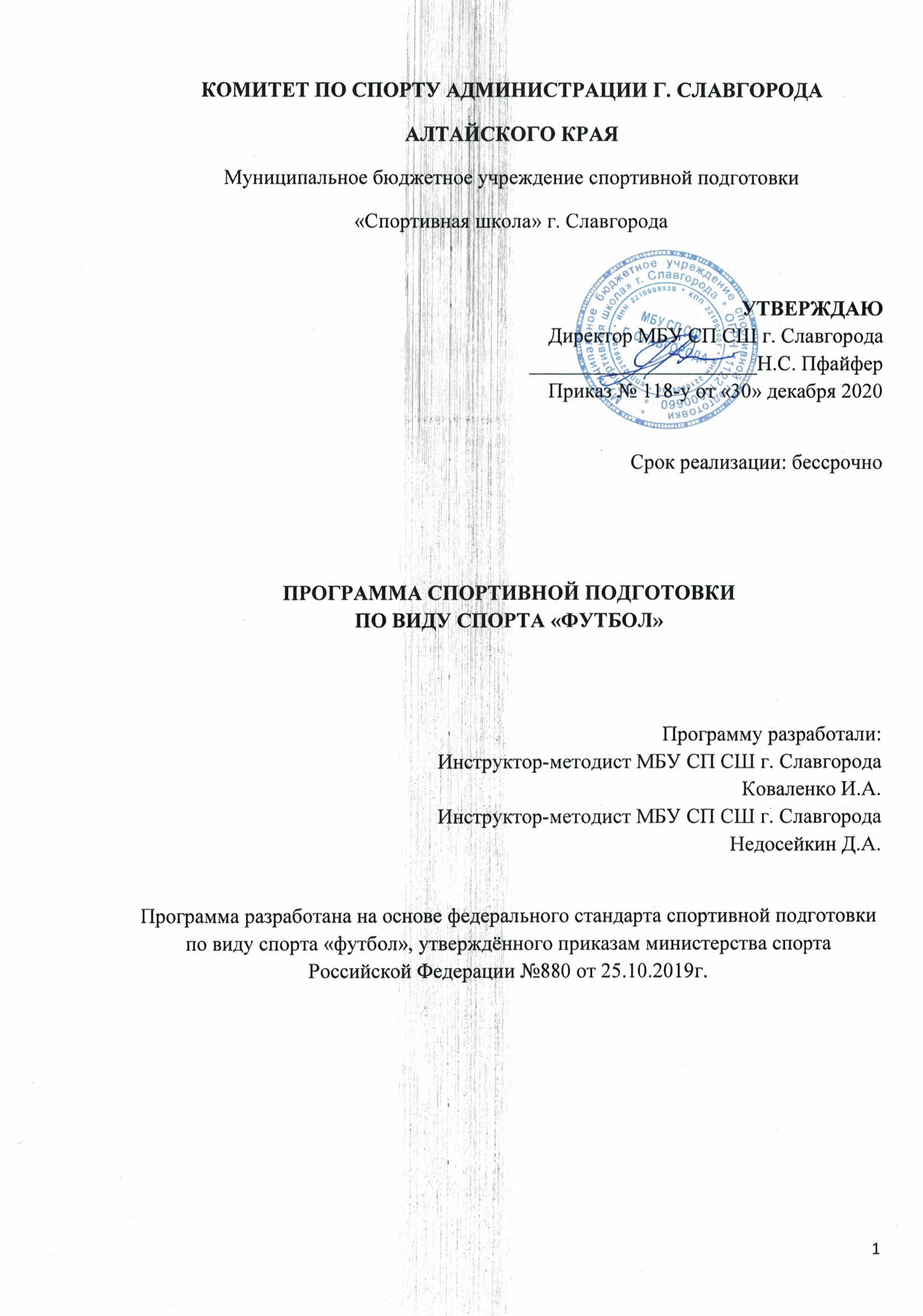 ПО ВИДУ СПОРТА «ФУТБОЛ»Программу разработали:Инструктор-методист МБУ СП СШ г. Славгорода Коваленко И.А.Инструктор-методист МБУ СП СШ г. Славгорода Недосейкин Д.А.Программа разработана на основе федерального стандарта спортивной подготовки по виду спорта «футбол», утверждённого приказам министерства спорта Российской Федерации №880 от 25.10.2019г.г. Славгород 2020г.Оглавление1. Пояснительная записка……………………………………..2.Методическая часть………………………………………….3.Нормативная часть…………………………………………..4. Система контроля и зачетные требования…………………..5. перечень информационного обеспечения……………….Организация тренировочной работы.Организация учебно-тренировочного в спортивной школе осуществляется на основе современной методики обучения и тренировки, освоение юными спортсменами:- высоких тренировочных и соревновательных нагрузок, достижения ими разностороннего физического развития.Решение задач, поставленных перед спортивными школами по футболу предусматривает выполнение учебного плана, переводных контрольных нормативов: - систематическое проведение практических и теоретических занятий; хорошо организованную систему отбора юных футболистов; регулярное участие в соревнованиях и контрольных играх; осуществление восстановительных - профилактических мероприятий.-прохождение инструкторской и судейской практики, организацию систематической воспитательной работы; привитие юным футболистам навыков спортивной этики, дисциплины, преданности своему коллективу; использование данных науки и передовой практики, как важнейшее условие подготовки квалифицированных футболистов.Отделение по футболу в спортивных школах формируются, как правило, из групп начальной подготовки и учебно-тренировочных групп устанавливается организацией, в ведении которой находится данная спортивная школа.Задачи тренировочных групп.Группы начальной подготовки: обеспечить разностороннюю физическую подготовку учащихся на основе учебной программы по физической культуре, прививать интерес к систематическим занятиям футболом, выявлять перспективных детей и подростков для последующего совершенствования их спортивного мастерства в учебно-тренировочных группах.	В этих группах юные футболисты изучают основы техники футбола, индивидуальную и элементарную групповую тактику игры, осваивают процесс игры в соответствии с правилами «малого футбола», получают теоретические сведения о врачебном контроле, гигиеническом обеспечении тренировочного процесса, технике. Основах тактики и правилах игры в футбол. Тренировочные группы (до 2-х лет): укреплять здоровье и закаливать организм учащихся, прививать устойчивый интерес к занятиям футболом, обеспечивать всестороннюю физическую подготовку с преимущественным развитием быстроты, ловкости и координации движений, подготовиться и выполнить нормативы, владеть техническими приемами, которые наиболее часто и эффективно применяются в игре; обучить спортсменов основам индивидуальной, групповой и командной тактике игры в футбол; освоить процесс игры в соответствии с правилами игры футбола; участвовать в соревнованиях по футболу и выполнять 3-юношеского разряда; изучить элементарные теоретические сведения о врачебном контроле, личной гигиены, истории футбола, технике и тактике, правилах игры в футбол.Тренировочные группы (свыше 2-х лет): укреплять здоровье, совершенствовать всестороннюю физическую подготовку с преимущественным развитием скоростно-силовых качеств, ловкости и общей выносливости; овладеть всем арсеналом технических приемов игры; совершенствовать индивидуальную и групповую тактику игры, овладеть основами командной (11-11)тактики игры; совершенствовать тактические действия в звеньях и линиях команды; развивать тактическое мышление, определить игровые наклонности футболистов (наличие определенных качеств спортсменатренировочный этап до 6 лет, с такой же учебной нагрузкой как на 5 году обучения. Состав групп постоянный (допускается переход из группы в группу в следствие перемены режима спортивной деятельности, дополнения количества занимающихся в следствии естественного отсева).Набор детей в группы начальной подготовки и учебно-тренировочные группы свободны.Программа также предусматривает, начиная с тренировочных групп с 10 лет, общие схемы построения тренировочных и межигровых микроциклов по направленности и динамике нагрузки в различных периодах годичного цикла, которые являются для тренера лишь ориентирами при планировании подготовки учащихся. В зависимости от местных условий(загруженности тренировочных залов, погодных условий).Тренер обязан вносить необходимые коррективы в планирование учебно-тренировочного процесса. Формы занятий :- тренировочные занятия (групповые)- теоретические занятия- участие в спортивных соревнованиях- просмотр и анализ учебных материалов.- комплекс восстановительных мероприятий.- тренировочные сборы.Режим занятий: 8.00 -20.00 – в зависимости от сменности обучения в основной школе и расписанию тренировок соответствующих по тренировочной нагрузке для данного года.Общие задачи работы с занимающимися данных групп органически связаны с основной целью системы многолетней подготовки резервов в футболе в спортивных школах – подготовкой футболистов высокой квалификации.Цель программы:Воспитание волевых, смелых, дисциплинированных, обладающих высоким уровнем, социальной активности и ответственности молодых спортсменов.Задачи программы:1. Подготовка футболистов высокой квалификации.2.  Подготовка инструкторов и судей по футболу.3. Укрепление здоровья, содействие правильному физическому развитию и разносторонней физической подготовленности.4. Обучение основам техники и тактики.5. Подготовка и выполнение нормативов по техничекой и физичекой подготовке.6.  Привлечение подростков к систематическим занятиям физкультурой и спортом. Основными показателями выполнения программных требований по уровню подготовленности учащихся в тренировочных группах является:Выполнение контрольных нормативов по общей и специальной физической подготовке, овладение знаниями теории футбола и практическими навыками. Основные принципы программы- принцип последовательности –  задачи решаются методом усвоения материала «от простого к сложному в соответствии с возрастными возможностями»,- принцип научности- программа основана на базе программ для спортивных школ, научных монографий, учебных пособий для высших учебных заведений,- принцип доступности – программа построена на доступном в изложении материале,- принцип интереса - группы в целом и каждого воспитанника в отдельности,- принцип  непрерывности образования и воспитания,- принцип  единства общей и специальной подготовки,- принцип цикличности, повторяемости, непрерывности и постепенного увеличения нагрузки, Ожидаемые результаты и формы подведения итогов  программ спортивной подготовки:1. сохранность контингента;2. выполнение контрольно-переводных нормативов соответствующих; этапу и году обучения.3. результативность участия в соревнованиях;4.мониторинг состояния здоровья;5. подготовка спортсменов высокого класса.СодержаниеI. Пояснительная запискаПрограмма разработана в соответствии с требованиями Федерального стандарта спортивной подготовки по виду спорта футбол и предназначена для стандартизации тренировочно-соревновательной деятельности лиц, проходящих спортивную подготовку, оказания методической помощи тренерам, работающим с юными футболистами в МБУ СП СШ г. Славгорода.1.1 Характеристика вида спорта футбол и его особенностиПостоянное стремление к овладению мастерством, каждодневное его совершенствование – в этом смысл спорта. Каждый вид спорта требует этого по – своему. Выбор того или иного в значительной степени зависит от особенностей организма; занятия любимым видом спорта доставляет радость, ибо они наиболее отвечают возможностям спортсмена. Успех приносит радость, а это чувство, в свою очередь, стимулирует активность и стремление к совершенствованию мастерства.Футбол – это командно – игровой вид спорта, в котором целью является забить мяч в ворота соперника ногами или другими частями тела (кроме рук) большее, чем команда соперника количество раз. В настоящее время самый популярный и массовый вид спорта в мире.Футбол предъявляет самые различные требования к мастерству игроков. Это связано с различием их функций в команде и специфическими задачами, которые приходится решать в игре тому или иному игроку. В первую очередь, от футболиста требуется:- умение выполнять разнообразные и разноплановые движения и приспосабливаться к различным условиям (к примеру, контролировать скорость бега);- мгновенная реакция;- коммуникабельность (социальный аспект);- способность быстро принимать решения.Эти основные качества, а также физические данные определяют характер футболиста, его поведение на поле, возможности в отношении тренировок. Игрок предварительно запрограммирован таким образом, что на многочисленные стрессовые ситуации на поле он будет реагировать решительно и целеустремленно, спокойно и рассудительно. Само собой разумеется, что кто-то наделён этими качествами в большей степени, а кто-то в меньшей. А как часто тренеру хотелось бы из двух разных игроков создать одного!Хорошая игра требует максимальной и полной собранности и реакции. Без этого невозможны быстрые и решительные действия. Каждое движение является избирательным ответом на комплекс обильной информации, извлекаемой игроком из соответствующей игровой ситуации; при этом информация поступает со всех участков поля. Целенаправленная избирательность действий требует определенной внутренней подготовки. Классный игрок рационально действует в любой стрессовой ситуации.Техника, в сущности, сводится к умению распорядиться мячом в сложной ситуации и не потерять его при проходе к воротам противника. Нет ни одного другого вида спорта, где техника движений была бы столь многообразной, как в футболе. Чем упорнее защита, тем более умелой должна быть игра с мячом. Причем столь важный игровой компонент, как техника, должен вырабатываться в стрессовых ситуациях, приближенных к игре. Игрок обязан научиться владеть мячом в самых различных условиях действий партнёров и соперников. Игрок с мячом несёт полную ответственность за сохранение мяча и за успешное развитие атаки. Перемещаясь быстро с мячом и конструктивно, классный игрок наглядно показывает, насколько скорость в футболе зависит от быстроты восприятия и анализа обстановки, иными словами, какую определяющую и контролирующую роль в действиях футболиста играет его психика.Техника в футболе – это, прежде всего, разнообразные приемы с мячом, применяемые в играх и в тренировочных упражнениях. Она включает передвижения и остановки, повороты и прыжки; удары с разной силой по мячу, остановки мяча, ведение, финты, отбор мяча. Техническое мастерство футболистов характеризуется количеством приёмов, которые они используют на поле, степенью их разносторонности и эффективностью выполнения. По этим критериям оценивается уровень технического мастерства. Чем он выше, тем лучше условия для обучения тактике. Игра теряет свою привлекательность для зрителей, и становится скучным зрелищем, если на поле выходят футболисты с проблемами в технике и тактике. Поэтому начинают обучение техническим приёмам с раннего детства, а затем совершенствуют технику их выполнения до тех пор, пока играют в футбол.Обучение техническим приёмам необходимо начинать в простых упражнениях, но обязательно дополнять их игрой в футбол.Программа спортивной подготовки для СШ по виду спорта футболу составлена в соответствии с Законом Российской Федерации «О физической культуре и спорте в Российской Федерации» (в ред. Федерального закона от 4 декабря 2007 г. № 329-ФЗ), Уставом учреждения, на основании Федерального стандарта спортивной подготовки по виду спорта футбол, утверждённого Приказом председателя комитета по культуре, спорту и молодёжной политике администрации г. Славгорода Алтайского края № 45 от 09.12.2017г., с изменениями внесёнными Приказом председателя комитета по спорту администрации г. Славгорода Алтайского края № 06 от 01.02.2019г.,  , в соответствии с Приказом Министерства спорта РФ №645 от 16.08.2013г. «Об утверждении Порядка приёма лиц в физкультурно-спортивные организации, созданные Российской Федерацией и осуществляющие спортивную подготовку», Приказом Министерства спорта России от 27.12.2013 №1125 «Об утверждении особенностей организации и осуществления образовательной, тренировочной и методической деятельности в области физической культуры и спорта». Программа содержит нормативно-правовые основы, регулирующие деятельность спортивных школ и основополагающие принципы подготовки юных спортсменов.В программе отражены основные принципы спортивной подготовки спортсменов. Принцип системности предусматривает тесную взаимосвязь содержания соревновательной деятельности и всех сторон тренировочного процесса: физической, технической, тактической, психологической, теоретической подготовки; воспитательной работы; восстановительных мероприятий; педагогического и медицинского контроля.Принцип преемственности определяет последовательность изложения программного материала по этапам многолетней подготовки в годичных циклах, соответствия его требованиям высшего спортивного мастерства. Необходимо обеспечить в многолетнем тренировочном процессе преемственность задач, средств и методов подготовки, объёмов тренировочных и соревновательных нагрузок, рост показателей физической, технико – тактической подготовленности.Принцип вариативности предусматривает в зависимости от этапа многолетней подготовки, индивидуальных особенностей юного футболиста, вариативность программного материала для практических занятий, характеризующуюся разнообразием тренировочных средств и нагрузок, направленных на решение определённой педагогической задачи.Основными задачами реализации Программы являются:- формирование и развитие творческих и спортивных особенностей детей, удовлетворение их индивидуальных потребностей в физическом, интеллектуальном и нравственном совершенствовании;- формирование культуры здорового и безопасного образа жизни, укрепление здоровья занимающихся;- формирование навыков адаптации к жизни в обществе, профессиональной ориентации;- выявление и поддержка детей, проявивших выдающиеся способности в спорте.Программа направлена на:- отбор одаренных детей;- формирование знаний, умений, навыков в области физической культуры и спорта, в том числе в избранном виде спорта;- обучение на этапах по программам спортивной подготовки;- получение спортсменами знаний в области футбола, освоение правил и тактики ведения мяча в футболе, изучение истории футбола, опыта мастеров прошлых лет;- ознакомление спортсменов с принципами здорового образа жизни, основами гигиены, принципами честной борьбы;- осуществление подготовки спортсменов 1 спортивного разряда, КМС, спортсменов высокой квалификации, а также подготовки резерва в сборные команды Алтайского края.Программа спортивной подготовки рассчитана на 52 недели тренировочных занятий в году.При разработке настоящей программы использованы нормативные требования по физической и спортивно-технической подготовке юных спортсменов, полученные на основе научно-методических материалов и рекомендаций последних лет по подготовке спортивного резерва. Программа рассчитана для групп начальной подготовки (НП), групп тренировочного этапа (Т) и групп спортивного совершенствования (СС).Настоящая программа состоит из двух частей.Первая часть программы - нормативная, которая включает в себя количественные рекомендации по группам занимающихся, общефизической, специально-физической, технико-тактической подготовке, программу теоретической подготовки, систему участия в соревнованиях, инструкторскую и судейскую практику по годам обучения на этапах Т и СС. Особое внимание уделено контрольно-переводным нормативам по годам обучения.Вторая часть программы - методическая, которая включает программный материал по основным видам подготовки, его распределение по годам обучения и в годичном цикле, рекомендации по объему тренировочных и соревновательных нагрузок, содержит практические материалы и методические рекомендации по проведению тренировочных занятий, организации медицинского и педагогического контроля.Результатом освоения Программы является приобретение занимающимися знаний, умений и навыков в следующих предметных областях:- в области теории и методики физической культуры и спорта;- в области общей и специальной физической подготовки;- в области избранного вида спорта футбол;- в области освоения других видов спорта и подвижных игр;- в области технико-тактической и психологической подготовки.1.2 Особенности организации тренировочного процесса футболистов.Процесс подготовки футболистов включает следующие организационные формы: групповые тренировочные и теоретические занятия, работа по индивидуальным планам, медико-восстановительные мероприятия, спортивно-педагогическое тестирование и медицинский контроль, участие в соревнованиях и матчевых встречах, тренировочные сборы, инструкторская и судейская практики.Тренировочные занятия. Продолжительность их 45-135 мин, структура — трехчастная. Вводная часть тренировочного занятия служит для организации занимающихся и подготовки их к последующей работе. В этой части проводят разминку, которая состоит из двух частей — общей и специальной. В первой части проводят упражнения, повышающие общую работоспособность, во второй осуществляется специальная физическая подготовка, помогающая решению основных задач занятия. Основная часть тренировочного занятия предназначена для специальной подготовки занимающихся. В нее включают упражнения для развития двигательных качеств и освоения и совершенствования технико-тактических приемов. Заключительная часть способствует постепенному снижению нагрузки, частичному восстановлению и подготовке к последующей деятельности.Эта типовая структура тренировочного занятия может меняться в зависимости от решаемых задач, контингента занимающихся и условий проведения.Соревнования, являясь неотъемлемой составной частью подготовки спортсменов, относятся к числу важнейших и наиболее сложных организационных форм спортивной подготовки. Они предусматривают определенную последовательность специальных мероприятий: установка на игру, разминка (самостоятельная или общая); соревнование, разбор выступления, устранение ошибок и слабых мест в подготовке.Самостоятельные занятия в виде зарядки и самостоятельной тренировки составляют обязательную часть тренировочного процесса. Они используются для устранения слабых мест в физической подготовке и недостатков в технике. Комплекс упражнений подбирается тренером совместно со спортсменом. О результатах выполнения таких индивидуальных заданий судят по данным контрольных упражнений. Данная организационная форма в качестве обязательной реализуется на тренировочном этапе.Медико-восстановительные мероприятия являются неотъемлемой составной процесса спортивной подготовки. Они, как правило, носят комплексный характер и включают в себя средства психолого-педагогического и медико-биологического воздействия.В число первых входят:- творческое использование тренировочных и соревновательных нагрузок;- применение средств общей физической подготовки с целью переключения форм двигательной активности и создания благоприятных условий для протекания процесса восстановления;- оптимальная продолжительность отдыха между занятиями, варьирование интервалов отдыха между упражнениями;- применение средств и методов психорегулирующей тренировки. 
К медико-биологическим средствам относятся:- распорядок дня;- спортивный массаж (ручной и вибрационный);- гидропроцедуры (контрастные ванны, разнообразные души: дождевой, циркулярный, подводный душ-массаж, суховоздушная и парная баня) и другие.Применение восстанавливающих средств должно осуществляться на фоне гигиенически целесообразного распорядка для юных спортсменов и рационального питания. Режим дня и питание могут иметь специальную восстанавливающую направленность.Инструкторская и судейская практики являются неотъемлемым компонентом системы подготовки юных футболистов. Они направлены на овладение спортсменами умениями и навыками судейства соревнований, организации и руководства занимающимися в процессе выполнения ими двигательных заданий в ходе тренировочных занятий. Эти умения и навыки приобретаются на всем протяжении многолетней подготовки в процессе теоретических занятий и практической работы в качестве помощника тренера, инструктора, помощника судьи, секретаря, самостоятельного судейства.Спортивно-педагогическое тестирование является неотъемлемой частью эффективного управления подготовкой юных спортсменов на всех этапах становления их мастерства. Под ним понимается выполнение спортсменами специальных стандартных двигательных заданий с регистрацией продемонстрированного результата. Тестирование входит в содержание педагогического контроля.Медицинский контроль направлен на оценку состояния здоровья, определение физического развития и биологического возраста спортсменов, уровня их функциональной готовности к выполнению тренировочно-соревновательной нагрузки. Основным мероприятием в данном направлении является углубленное медицинское обследование, тестирование физической работоспособности в лабораторных и естественных условиях, определение специальной тренированности и оценка воздействия тренировочных нагрузок на юного спортсмена. Содержание медицинского контроля предусматривает исследование морфофункциональных признаков, особенностей высшей нервной деятельности и уровня проявления личностных качеств, определение координационных способностей, физической и технической подготовленности спортсменов.Медицинский контроль за юными спортсменами осуществляется силами врачей ФСД и лечебно-профилактическими учреждениями в тесном контакте с тренерским коллективом. Врачебный контроль является составной частью общего учебно-тренировочного плана подготовки юных спортсменов. Главная особенность врачебного обследования юных спортсменов - это комплексный подход, направленный на изучение целостной деятельности организма, обуславливающий его приспособляемость к физическому напряжению. При этом методы исследования подбираются с таким расчетом, чтобы как можно полнее охарактеризовать все системы организма и выявить уровень функциональных возможностей.Тренировочные сборы: это организованный определенным образом распорядок дня спортсменов, предусматривающий ежедневно два тренировочных занятия и осуществляемый в условиях пребывания на спортивной базе. Они служат для концентрации тренировочных воздействий с целью получения максимального эффекта. В соответствии с целевой направленностью тренировочные сборы по подготовке к соревнованиям. Последние включают:- сборы по общей или специальной физической подготовке;- тренировочные сборы в каникулярный период.1.3 Структура системы многолетней подготовки футболистовВесь период спортивной подготовки в МБУ СП СШ г. Славгорода рассчитан на 10 лет и подразделяется на три этапа:- начальной подготовки (НП);- тренировочный этап (Т);- спортивного совершенствования (СС).Каждый из них имеет свою продолжительность и направлен на решение определенных задач.Общая направленность многолетней спортивной подготовки футболистов в МБУ СП СШ г.Славгорода характеризуется:- соблюдением рациональной последовательности этапов обучения приемам игры: ознакомление, изучение, совершенствование;- расширением вариативности используемых игровых приемов и взаимодействий;- увеличением доли соревновательных упражнений в процессе подготовки;- ростом объема выполняемых тренировочных нагрузок;- повышением интенсивности занятий.II. Нормативная часть2.1 Продолжительность этапов подготовкиПродолжительность этапов спортивной подготовки футболистов, минимальный возраст лиц для зачисления на этапы и минимальное количество лиц, проходящих подготовку в группах2.2 Соотношение объемов видов подготовкиСоотношение объемов тренировочного процесса по видам подготовки на различных этапах спортивной подготовки (в %)2.3. Требования к объёму соревновательной деятельности2.4 Режимы тренировочной работыВозраст лиц, проходящих спортивную подготовку на этапе начальной подготовки, должен соответствовать 9-11 лет; на тренировочном этапе – 10-14, на этапе совершенствования спортивного мастерства – 15-18 лет; на этапе высшего спортивного мастерства – 19-21год.Психическое развитие лиц, проходящих спортивную подготовку, должно соответствовать их возрасту. Физическое развитие, как правило, должно соответствовать модельным диапазонам.Режимы тренировочной работы и участия в соревнованиях на различных этапах подготовки2.5 Требования к объёму тренировочной нагрузкиТренировочные нагрузки, используемые в процессе спортивной подготовки, не должны превышать численные значения, представленные в таблице:Нормативы максимального объема тренировочной нагрузки2.6 Требования к экипировке, спортивному инвентарю и оборудованиюТребования к экипировке, спортивному инвентарю и оборудованию для лиц, проходящих спортивную подготовку, регламентируются правилами футбола, Федеральным стандартом спортивной подготовки в футболе и Методическими рекомендациями по организации спортивной подготовки в Российской Федерации.Минимальный перечень оборудования, спортивного инвентаря и экипировки, необходимого для прохождения спортивной подготовки2.7 Объем индивидуальной спортивной подготовкиОдним из компонентов спортивной подготовки являются индивидуальные занятия, в ходе которых двигательные задания, рекомендованные тренером, выполняются спортсменом самостоятельно без контроля наставника. Как правило, это комплексы упражнений, для подтягивания слабых сторон подготовленности спортсмена и ориентированные на функциональные обязанности, выполняемые им в составе команды.В соответствии с поставленными целями и задачами выделяют следующие формы индивидуальной (самостоятельной) подготовки:- изучение теоретического материала по профилю спортивной подготовки;- утренняя гигиеническая гимнастика;- упражнения в течение дня;- самостоятельные тренировочные занятия.Утренняя гигиеническая гимнастика включается в распорядок дня в утренние часы после пробуждения от сна. Ее продолжительность 15-20 минут. В комплексы утренней гигиенической гимнастики следует включать упражнения для всех групп мышц на гибкость и дыхательные упражнения.Упражнения в течение учебного дня выполняются в перерывах между учебными занятиями. Такие упражнения предупреждают наступающее утомление, способствуют поддержанию высокой работоспособности в течение длительного времени без перенапряжения. Выполняются физические упражнения в течение 10-15 минут.Самостоятельные тренировочные занятия направлены на подтягивание слабых сторон различных компонентов подготовленности спортсмена. Их содержание и продолжительность заблаговременно определяется и корректируется тренером. Значение таких занятий возрастает с ростом спортивного мастерства занимающихся. Особую роль индивидуальные занятия играют в подготовке голкипера.Объем индивидуальной подготовки на различных этапах подготовки (в %).2.8 Структура годичного цикла (название и продолжительность периодов, этапов, мезоциклов)В соответствии с числом основных соревнований, предусмотренных Федеральным стандартом спортивной подготовки по виду спорта футбол, подготовка на всех этапах строится на основе двух макроциклов, каждый продолжительностью около полугода. Их структуру определяют три периода: подготовительный, соревновательный и переходный.Подготовительный период направлен на создание физических, психических и технических предпосылок для последующей более специализированной тренировки. Он, как правило, делится на два этапа. Соотношение их продолжительности в значительной мере зависит от длительности макроцикла и квалификации спортсмена. Например, при двухцикловом планировании ("сдвоенный" цикл) первый макроцикл характеризуется более продолжительным базовым этапом и относительно кратковременным специально-подготовительным; во втором макроцикле соотношение противоположное. При подготовке спортсменов высокой квалификации в спортивных играх при одноцикловом планировании длительность подготовительного периода очень короткая и большую часть его занимает базовый этап.Основные задачи общеподготовительного (базового) этапа повышение уровня физической подготовленности спортсменов, совершенствование физических качеств, лежащих в основе высоких спортивных достижений в данном виде спорта, изучение новых сложных тактических взаимодействий и построений. Длительность этого этапа зависит от числа соревновательных периодов в годичном цикле и составляет, как правило, 6-9 недель.Этап состоит из двух, в отдельных случаях из трех мезоциклов. Первый длительность 2-3 микроцикла втягивающий, тесно связан с предыдущим переходным периодом и является подготовительным к выполнению высоких по объему тренировочных нагрузок. Второй мезоцикл имеет длительность 3-6 недельных микроцикла и направлен на решение главных задач этапа. В этом мезоцикле продолжается повышение общих объемов тренировочных средств, развивающих основные качества и способствующих овладению новыми соревновательными программами. Интенсивность тренировочного процесса находится на среднем уровне. При построении тренировки по принципу одного годичного макроцикла обычно проводится 2 базовых мезоцикла продолжительностью 3-4 микроцикла каждый. При использовании двухцикловой структуры уровень нагрузок по объему постепенно повышается в течение 8-10 недель. В дальнейшем он стабилизируется, а интенсивность повышается. Желательно это повышение проводить за счет включения новых средств тренировки и методов их выполнения. В конце каждого мезоцикла (кроме втягивающего) необходимо использование упражнений соревновательной направленности и специальных тестов в качестве средств контроля за ходом подготовки.Специально-подготовительный этап направлен на синтезирование (применительно к специфике соревновательной деятельности) качеств и навыков спортсменов, достигнутых на предыдущих этапах. Данный этап, как правило, состоит из одного мезоцикла, включающего 4 микроцикла. На этом этапе стабилизируется объем тренировочной нагрузки, объемы, направленные на совершенствование физической подготовленности, и повышается интенсивность за счет увеличения технико-тактических средств тренировки. Основными задачами соревновательного периода являются повышение достигнутого уровня специальной подготовленности и достижение высоких спортивных результатов в соревнованиях. Эти задачи решаются с помощью соревновательных и близких к ним специально-подготовительных упражнений. Организацию процесса специальной подготовки в соревновательном периоде осуществляют в соответствии с календарем соревнований.К числу основных задач переходного периода относятся полноценный отдых после тренировочных и соревновательных нагрузок прошедшего года или макроцикла, а также поддержание на определенном уровне тренированности, для обеспечения оптимальной готовности спортсмена к началу очередного макроцикла. Особое внимание должно быть обращено на полноценное физическое и особенно психическое восстановление. Эти задачи определяют продолжительность переходного периода, состав применяемых средств и методов, динамику нагрузок и т.п. Продолжительность переходного периода колеблется обычно от 2 до 5 недель и зависит от этапа многолетней подготовки, на котором находится спортсмен, системы построения тренировки в течение года, продолжительности соревновательного периода, сложности и ответственности основных соревнований, индивидуальных способностей спортсмена.Тренировка в переходном периоде характеризуется наименьшим суммарным объемом работы и незначительными нагрузками. По сравнению, например, с подготовительным периодом, объем работы сокращается примерно в 3 раза: число занятий в течение недельного микроцикла не превышает, как правило, 3-5; занятия с большими нагрузками не планируются и т.д. Основное содержание переходного периода составляют разнообразные средства активного отдыха и общеподготовительные упражнения. Тренировочный мезоцикл – этап тренировочного процесса, включающий от 2 до 6 микроциклов, направленный на решение определенных промежуточных задач подготовки. Построение тренировочного процесса на основе мезоциклов позволяет систематизировать его в соответствии с главной задачей периода или этапа подготовки, обеспечить оптимальную динамику тренировочных и соревновательных нагрузок, целесообразное сочетание различных средств и методов подготовки.Повышением или снижением тренировочных или соревновательных нагрузок в микроциклах, входящих в структуру мезоцикла, в соответствии с содержанием тренировки, обеспечивается адаптация организма и повышается уровень подготовленности, в связи с чем и возникают средние волны - структурные основы мезоцикла, что помогает спортсмену и тренеру решать главные и промежуточные задачи системы подготовки. Типы мезоциклов:Втягивающий мезоцикл: основной задачей является постепенное подведение спортсменов к эффективному выполнению специфической тренировочной работы. Это обеспечивается применением упражнений, направленных на повышение или восстановление работоспособности систем и механизмов, определяющих уровень разных компонентов выносливости; скоростно-силовых качеств и гибкости; становление двигательных навыков и умений. Эти мезоциклы применяются в начале сезона, а также после вынужденных или запланированных перерывов в тренировочном процессе.Базовый мезоцикл: в нем планируется основная работа по повышению функциональных возможностей основных систем организма, совершенствованию физической, технической, тактической и психической подготовленности. Тренировочная программа характеризуется использованием всей совокупности средств, большой по объему и интенсивности тренировочной работой, широким использованием занятий с большими нагрузками. Базовые мезоциклы составляют основу подготовительного периода, а в соревновательный включаются с целью восстановления утраченных в ходе стартов физических качеств и навыков.Контрольно-подготовительный мезоцикл: в нем синтезируются (применительно к специфике соревновательной деятельности) возможности спортсмена, достигнутые в предыдущих мезоциклах, т.е. осуществляется комплексная подготовка. Характерной особенностью тренировочного процесса в этих мезоциклах является широкое применение соревновательных и специально-подготовительных упражнений, максимально приближенных к соревновательным. Эти мезоциклы характеризуются, как правило, высокой интенсивностью тренировочной нагрузки. Они используются во второй половине подготовительного периода и в соревновательном периоде.Предсоревновательные (подводящие) мезоциклы: предназначены для окончательного становления спортивной формы, за счет устранения отдельных недостатков, выявленных в ходе подготовки спортсмена, совершенствования его технических возможностей. Особое место в этих мезоциклах занимает целенаправленная психическая и тактическая подготовка. Важное место отводится моделированию режима предстоящего соревнования. Мезоцикл характерен для этапа непосредственной подготовки к основным соревнованиям.Соревновательный мезоцикл: его структура определяется спецификой вида спорта, особенностями спортивного календаря, квалификацией и уровнем подготовленности спортсмена. В большинстве видов спорта соревнования проводятся в течение всего года на протяжении от 5 до 10 месяцев. В течение этого времени может проводиться несколько соревновательных мезоциклов. В простейших случаях мезоцикл данного типа состоит из одного подводящего и одного соревновательного микроцикла. В этих мезоциклах увеличен объем соревновательных упражнений.Восстановительный мезоцикл: Составляет основу переходного периода и организуется специально после напряженной серии соревнований. Объем соревновательных и специально-подготовительных упражнений значительно снижается. Общий объем нагрузки в базовых мезоциклах может достигать 80-100% от максимально запланированного в году для микроциклов, в контрольно-подготовительных и втягивающих - колебаться в пределах 60-90% от максимума, а в остальных - быть на уровне 40-80%.III. Методическая часть.3.1 Рекомендации по проведению тренировочных занятийТренировочные занятия служат основной формой спортивной подготовки футболистов. Они проводятся в соответствии с утвержденным расписанием, а их продолжительность, в зависимости от этапа подготовки, колеблется от 45 до 90 минут. Каждое занятие должно иметь трехчастную структуру: вводно-подготовительную, основную и заключительную части.Вводно-подготовительная часть тренировочного занятия предназначена для организации занимающихся и подготовки их к последующей работе. Продолжительность этой части должна составлять 20-25% общего времени тренировочного занятия. В содержание вводно-подготовительной части в обязательном порядке следует включать беговые упражнения и стрейчинг. Ведущей формой организации занимающихся служит фронтальный способ.Основная часть тренировочного занятия, продолжительностью 70-75% общего времени, предназначена для непосредственного решения задач подготовки футболистов. Ее содержание составляют двигательные задания, направленные на овладение и совершенствование в выполнении приемов игры, согласованности игровых взаимодействий, а также на воспитание двигательных способностей. Приоритетными организационными формами данной части тренировочного занятия служат групповой и индивидуальный.Таблица 12Направленность двигательных заданий в основной части занятияЗаключительная часть предназначена для постепенного снижения нагрузки и активизации процессов восстановления. Ее продолжительность составляет 5-10% времени всего тренировочного занятия. Приоритетной организационной формой здесь вновь является фронтальный, а ведущими средствами дыхательные, беговые упражнения в спокойном темпе и растяжки.Моторная плотность тренировочных занятий на всех этапах подготовки должна составлять не менее 50%.Общие требования к технике безопасности в условиях тренировочных занятий и соревнований:Места занятий, соревнований и используемое оборудование должны соответствовать мерам безопасности.К занятиям и участию в соревнованиях допускаются спортсмены:- отнесенные к основной медицинской группе;- прошедшие инструктаж по мерам безопасности;- имеющие спортивную обувь и форму, не стесняющую движений и соответствующую теме и условиям проведения занятий и соревнований.Во время тренировочных занятий спортсменам следует:- четко и своевременно выполнять указания и распоряжения тренера;- избегать столкновений;- соблюдать заданный интервал и дистанцию.3.2 Рекомендации по планированию спортивных результатовПодготовка квалифицированных спортсменов в футболе - сложный, многофакторный, трудоемкий и длительный процесс. Поэтому планирование спортивных результатов (достижений) в этом виде спорта носит вероятностный характер. Общие же рекомендации по планированию спортивных результатов можно представить следующим образом:- выполнение юношеского разряда: после трех лет спортивной подготовки;- выполнение массового спортивного разряда: после пяти лет спортивной подготовки;- выполнение первого спортивного разряда: после шести лет спортивной подготовки.3.3 Требования к организации и проведению врачебно-педагогического, психологического и биохимического контроляСпортивная подготовка предусматривает регулярный врачебно-педагогический контроль, реализуемый посредством наблюдений врача в процессе тренировочных занятий, во время спортивных сборов и соревнований. Врачебно-педагогический контроль включает:- оценку организации и методики проведения занятий физическими упражнениями с учетом возраста, пола, состояния здоровья, общей физической подготовленности и тренированности;- оценку воздействия занятий, тренировок, соревнований на организм занимающихся;- проверку условий санитарно-гигиенического содержания мест занятий, оборудования, а также спортивной одежды и обуви занимающихся;- проверку мер профилактики спортивного травматизма, выполнение правил безопасности.Важнейшей задачей врачебно-педагогического контроля является оказание помощи тренерам в постановке учебно-тренировочного процесса. Анализируя и обобщая свои наблюдения, врач может помочь тренеру полнее раскрыть функциональные возможности отдельных спортсменов и подсказать наиболее верные и быстрые пути и средства для повышения их спортивно-технических результатов. Для решения этих вопросов врачу необходимо:- периодически сопоставлять результаты медицинских обследований с данными педагогических наблюдений;- систематически вместе с тренерами анализировать правильность избранных методов тренировок;- вместе с тренерами регулярно обсуждать результаты отдельных занятий и итоги тренировок за определенный период времени;- обсуждать и уточнять вместе с тренерами индивидуальные планы тренировок, особенно тогда, когда длительные занятия не достигают намеченных целей;- изучать условия внешней среды, в которых проводят тренировки, добиваясь ее оздоровления и соответствия задачам тренировочных занятий;- помогать тренерам повышать специальные знания в области медицины, анатомии, физиологии, гигиены.Врачебно-педагогические наблюдения помогают врачу расширить свои представления о состоянии здоровья спортсменов, степени их тренированности, характере тренировочных занятий; все это значительно сближает врача тренера в осуществлении стоящих перед ними общих задач. Принципиальным положением врачебного контроля является то, что к физическим нагрузкам и соревнованиям допускаются только здоровые люди.Психологический контроль связан с изучением особенностей личности спортсменов, его психического состояния и подготовленности, общего микроклимата в тренировочной группе и условий тренировочной и соревновательной деятельности.Центральной проблемой психологического контроля является диагностика и оценка психического состояния спортсмена. К простым методам исследования относятся оценка субъективных ощущений, визуальные наблюдения за внешними признаками утомления, определение ЧСС, ЧД и АД, измерение массы тела, мощности вдоха и выдоха, ортостатическая проба, оценка сухожильных рефлексов, простейшие методики исследования нервной и нервно-мышечной систем и опорно-двигательного аппарата, самооценочные опросники, анкеты, шкалы.Поскольку психологическая подготовленность спортсменов постоянно изменяется, она подлежит количественной и качественной оценке в условиях этапного, текущего и оперативного контроля. В процессе контроля психической подготовленности оценивают следующее:- личностные и морально-волевые качества, обеспечивающие достижение высоких спортивных результатов на соревнованиях в различных видах спорта;- стабильность выступления на соревнованиях с участием соперников высокой квалификации, умение показывать лучшие результаты на главных соревнованиях;- объем и сосредоточенность внимания в связи со спецификой видов спорта и различных соревновательных ситуаций;- способность управлять уровнем возбуждения непосредственно перед и в ходе соревнований;- степень совершенства различных восприятий параметров движений, способность к психической регуляции мышечной координации, восприятию и переработке информации;- возможность анализаторной деятельности, сенсомоторных реакций, пространственно-временной антиципации, способность к формированию опережающих решений в условиях дефицита времени и др.При адаптации организма к физическим нагрузкам, перетренировке, а также при патологических состояниях в организме изменяется обмен веществ, что приводит к появлению в различных тканях и биологических жидкостях отдельных метаболитов (продуктов обмена веществ), количественный и качественный состав которых отражает произошедшие функциональные изменения. Поэтому в спорте наряду с врачебным, педагогическим, психологическим контролем используется биохимический контроль функционального состояния спортсмена. Он осуществляется специалистами в лабораторных условиях.3.4 Программный материал для практических занятий.Распределение программного материала по этапам подготовки и рекомендуемое количество часов на год.Содержание физической подготовки.Целевая направленность физической подготовки на каждом из этаповВоспитание силовых способностей.Средствами развития силы являются физические упражнения с повышенным отягощением (сопротивлением), которые направленно стимулируют увеличение степени напряжения мышц. Такие средства называются силовыми. Они условно подразделяются основные и дополнительные. В число основных средств воспитания силовых способностей входят:- упражнения с весом внешних предметов: штанги с набором дисков разного веса, разборные гантели, гири, набивные мячи, вес партнера и т.д.;- упражнения, отягощенные весом собственного тела;- упражнения, в которых мышечное напряжение создается за счет веса собственного тела (подтягивание в висе, отжимания в упоре, удержание равновесия в упоре, в висе);- упражнения, в которых собственный вес отягощается весом внешних предметов (например, специальные пояса, манжеты);- упражнения, в которых собственный вес уменьшается за счет использования дополнительной опоры;- ударные упражнения, в которых собственный вес увеличиваются за счет инерции свободно падающего тела (например, прыжки возвышения 25—70 см и более с мгновенным последующим вшиванием вверх);- упражнения с использованием тренажерных устройств общего типа (например, силовая скамья, силовая станция, комплекс «Универсал и др.).Рывково-тормозные упражнения. Их особенность заключается в быстрой смене напряжений при работе мышц-синергистов и мышц-антагонистов во время локальных и региональных упражнений с дополнительным отягощением и без них.Статические упражнения в изометрическом режиме (изометрические упражнения):в которых мышечное напряжение создается за счет волевых усилий с использованием внешних предметов (различные упоры удержания, поддержания, противодействия и т.п.).Дополнительные средства:Упражнения с использованием внешней среды (бег и прыжки по рыхлому песку, бег и прыжки в гору, бег против ветра и т.д.).Упражнения с использованием сопротивления упругих предметов (эспандеры, резиновые жгуты, упругие мячи и т.п.).Упражнения с противодействием партнера.Метод непредельных усилий предусматривает использование непредельных отягощений с предельным числом повторений (до отказа). В зависимости от величины отягощения, не достигающего максимальной величины, и направленности в развитии силовых способностей используется строго нормированное количество повторений от 5 - 6 до 100. Суть этого метода в физиологическом плане состоит в том, что степень мышечных напряжений по мере утомления приближается к максимальному (к концу такой деятельности увеличиваются интенсивность, частота и сумма нервно-эффекторных импульсов, в работу вовлекается все большее число двигательных единиц, нарастает синхронизация их напряжений). Серийные повторения такой работы с непредельными отягощениями содействуют сильной активизации обменно-трофических процессов в мышечной и других системах организма, способствуют повышению общего уровня функциональных возможностей организма.Метод динамических усилий. Суть метода состоит в создании максимального силового напряжения посредством работы с непредельным отягощением с максимальной скоростью. Упражнение при этом выполняется с полной амплитудой. Применяют данный метод при развитии быстрой силы, т.е. способности к проявлению большой силы в условиях быстрых движений.«Ударный» метод предусматривает выполнение специальных упражнений с мгновенным преодолением ударно воздействующего отягощения, которые направлены на увеличение мощности усилий, связанных с наиболее полной мобилизацией реактивных свойств мышц (например, спрыгивание с возвышения высотой 25-115 см с последующим мгновенным выпрыгиванием вверх или прыжком в длину). После предварительного быстрого растягивания наблюдается более мощное сокращение мышц. Величина их сопротивления задается массой собственного тела и высотой падения.Метод круговой тренировки обеспечивает комплексное воздействие на различные мышечные группы. Упражнения проводятся по станциям и подбираются таким образом, чтобы каждая последующая серия включала в работу новую группу мышц. Число упражнений воздействующих на разные группы мышц, продолжительность из выполнения на станциях зависят от задач, решаемых в тренировочном процессе, возраста, пола и подготовленности занимающихся. Комплекс упражнений с использованием непредельных отягощений повторяют 1—3 раза по кругу. Отдых между каждым повторением комплекса должен составлять не менее 2—3 мин, в это время выполняются упражнения на расслабление.Игровой метод - метод частично регламентированного упражнения - предусматривает воспитание силовых способностей преимущественно в игровой деятельности, где игровые ситуации вынуждают менять режимы напряжения различных мышечных групп и бороться с нарастающим утомлением организма. К таким средствам относятся игры, требующие удержания внешних объектов (например, партнера в игре «Всадники»), игры с преодолением внешнего сопротивления (например, «Перетягивание каната», игры с чередованием режимов напряжения различных мышечных групп (например, различные эстафеты с переноской грузов разного веса).Воспитание скоростных способностей.Средствами воспитания быстроты являются упражнения, выполняемые с предельной либо около предельной скоростью. Их принято объединять в три основные группы:- упражнения, направленно воздействующие на отдельные компоненты скоростных способностей: быстроту реакции; скорость выполнения отдельных движений, улучшение частоты движений, улучшения стартовой скорости; скоростной выносливости;- упражнения, комплексно воздействующие на все основные компоненты скоростных способностей (спортивные и подвижные игры, эстафеты, единоборства);- упражнения сопряженного воздействия: на скоростные и другие способности (силовые, координационные, выносливость);- на скоростные способности и совершенствование двигательных действий.В спортивной практике для развития быстроты отдельных движений применяются те же упражнения, что и для развития взрывной силы, но без отягощения или с таким отягощением, которое не снижает скорости движения.Основными методами воспитания скоростных способностей служат:- методы строго регламентированного упражнения;- соревновательный метод;- игровой метод.Методы строго регламентированного упражнения включают: а) методы повторного выполнения действий с установкой на максимальную скорость движений; б) методы вариативного (переменного) упражнения с варьированием скорости и ускорений по заданной программе в специально созданных условиях. Во втором случае чередуют движения с высокой интенсивностью (в течение 4-5с) и движения с меньшей интенсивностью – в начале наращивают скорость, затем поддерживают ее и замедляют. И так несколько раз.Специфические закономерности развития скоростных способностей: особенно тщательно сочетать и чередовать указанные методы в определенных соотношениях. Дело в том, что относительно стандартное повторение движений с максимальной скоростью способствует возникновению так называемого «скоростного барьера», преодоление которого требует значительных усилий и времени.Выполнение упражнений для воспитания скоростных способностей предполагает отсутствие утомления, вызванного предыдущей двигательной деятельностью. Должная степень восстановления достигается определенной продолжительностью пауз отдыха, представленных в таблице:Рекомендуемая продолжительность пауз отдыха при воспитаниискоростных способностейВоспитание координационных способностей.Основными средствами воспитания координационных способностей служат физические упражнения повышенной сложности и содержащие элементы новизны. Сложность упражнений регулируется:- изменением пространственных, временных и динамических параметров их выполнения;- модификацией внешних условий: порядка расположения снарядов, их веса, высоты, площади опоры и ее подвижности;- комбинированием двигательных умений и навыков (сочетая ходьбу с прыжками, бег и ловлю предметов и т.п.);- ограничением пространства и времени выполнения двигательного задания, а также его выполнением по сигналу.Выделяют следующие группы упражнений для воспитания координационных способностей:- упражнения, направленные на управление своим телом и удержание равновесия (гимнастика, акробатика, легкоатлетический кросс и т.п.);- двигательные задания, связанные с манипуляцией (жонглированием) предметами (мячами, булавами, обручами и т.п.);- упражнения, направленные на совершенствование пространственной, временной и силовой точности движений (броски и удары мяча в цель, реагирование заданным движений на сигнал и т.п.);- спортивные единоборства;- спортивные и подвижные игры.Упражнения приносят положительный эффект воспитания координационных способностей до тех пор, пока они не будут выполняться автоматически, т.е. до формирования двигательного навыка. Затем они теряют свою значимость в качестве средства воспитания координационных способностей.Координационно-сложные упражнения следует планировать на первую половину основной части занятия, поскольку их выполнение быстро приводит к утомлению.Общая же установка при совершенствовании координационных способностей базируется на следующих положениях:- занятия должны проводиться на фоне хорошего психофизического состояния занимающихся;- выполняемая нагрузка не должна вызывать значительного утомления;- интервалы между повторениями должны быть достаточными для восстановления работоспособности;- воспитание координационных способностей следует осуществлять в тесной связи с развитием других двигательных способностей.Воспитание различных видов выносливости.Развитие выносливости связано с увеличением диапазона физиологических резервов и большими возможностями их мобилизации.Средствами развития общей (аэробной) выносливости являются упражнения, вызывающие максимальную производительность сердечно-сосудистой и дыхательной систем. Мышечная работа обеспечивается за счет преимущественно аэробного источника; интенсивность работы может быть умеренной, большой, переменной; суммарная длительность выполнения упражнений составляет от нескольких до десятков минут.Основные требования, предъявляемые к упражнениям:- они должны выполняться в зонах умеренной и большой мощности;- их продолжительность от нескольких до 60-90 минут;- работа осуществляется при глобальном функционировании мышц.При выполнении большинства упражнений суммарная их нагрузка на организм достаточно полно характеризуется компонентами:- продолжительностью выполнения;- интенсивностью;- числом повторений;- продолжительностью интервалов отдыха;- характером отдыха.Интервалы отдыха трех типов:- полные;- неполные;- мини–максимальные (минимакс-интервал) – это наименьший интервал отдыха между упражнениями, после которого наблюдается повышенная работоспособность, наступающая при определенных условиях в силу закономерностей восстановительных процессов в организме.Отдых между упражнениями может быть активным и пассивным.Основные средства воспитания общей выносливости – циклические упражнения продолжительностью не менее 15-20 мин. ЧСС – 140-150 уд/мин. Для детей 8-10 лет продолжительность упражнений - 10-15 мин.; 11-12 лет – 15-20 мин; 14-15 лет – 20-30 мин. Скорость для начинающих – 1 км за 5-7 мин; подготовленных – 1 км за 3,5-4 мин. Продолжительность от 30 до 60-90 мин.Характеристика упражнений воспитания общей выносливости представлена в таблице:Характеристика упражнений для повышения анаэробных возможностей:Основными методами развития общей выносливости являются:- метод стандартного непрерывного упражнения с нагрузкой умеренной интенсивности (равномерный);- метод переменного (вариативно-непрерывного) упражнения (переменный);- метод повторного интервального упражнения (интервальный);- метод круговой тренировки;- игровой и соревновательный методы.Равномерный метод характеризуется непрерывным длительным режимом работы с равномерной скоростью или усилиями. Упражнения могут выполняться с малой, средней и максимальной интенсивностью.Переменный - отличается последовательным варьированием нагрузки в ходе непрерывного упражнения путем направленного изменения скорости, темпа, амплитуды движений, величины усилий (фартлек, прыжки с различными усилиями в длину и со скакалкой и т.п.).Интервальный метод предусматривает выполнение упражнений со стандартной и с переменной нагрузкой и со строго дозированными и заранее запланированными интервалами отдыха. Как правило, интервал отдыха между упражнениями 1-3 мин. Тренирующее воздействие происходит не только в момент выполнения, но и в период отдыха. Такие нагрузки оказывают преимущественно аэробно-анаэробное воздействие и эффективны для развития специальной выносливости.Метод круговой тренировки предусматривает выполнение упражнений, воздействующих на различные мышечные группы и функциональные системы по типу непрерывной или интервальной работы. Обычно в круг включают 6-10 упражнений (станций), которые занимающийся проходит от 1 до 3 раз.Воспитание гибкости.Средствами воспитания гибкости служат упражнения на растягивание, среди которых различают активные (баллистические), пассивные и статические.Активное растягивание подразумевает выполнение баллистических движений (махи руками и ногами, наклоны и повороты туловища и т.п.). При этом они могут выполняться с различной амплитудой, скоростью и, иногда, с отягощением.Пассивные упражнения на гибкость включают: движения, выполняемые под внешним воздействием. Это может быть партнер, различные амортизаторы и тренажеры, вес собственного тела.Содержание технической подготовки.В течение футбольной игры большинство времени игрок проводит в движении без контакта с мячом. Он перемещается в различных направлениях: прямо и в разные стороны, вперед, назад, изменяя направление, скорость и ритм, быстро останавливается, потом снова начинает движение, выполняет повороты, прыжки.Техника движения без мяча: ходьба, бег, остановка, поворот, изменение направления движения; прыжок, падение.Ходьба. Характеристика ходьбы в футболе:- короткий шаг;- большая частота шага;- центр тяжести тела немного перенесен вперед - такая ходьба должна обеспечить скорое нарушение равновесия и начало бега;- руки немного согнуты, но не расслаблены.Бег - это поступательное локомоторное движение, которое может быть циклическим и ациклическим.Характеристика бега в футболе:- движение вызывает перемещение тела, определенным способом отрыва тела от земли, который обуславливает взаимодействие внутренних сил (сила мышц), внешних сил (реакции земли, силы тяжести, сопротивление окружающей среды ит.д.);- в ходе бега тело пребывает в этапе полёта, чем и отличается от ходьбы, которая имеет похожие движения, но не имеет этапа полёта;- один цикл движения в беге включает в себя двойной шаг, который состоит из двух периодов сопротивления и полёта. Каждая нога в одном цикле проходит через два периода;- период сопротивления содержит фазу переднего сопротивления, первый контакт с поверхностью, прохождение через вертикаль или момент вертикали и фазу последнего сопротивления до момента отрыва от поверхности;- период полёта содержит фазу последнего шага до момента, когда нога отрывается от поверхности, прохождение через вертикаль или момент вертикали, а так же фазу переднего шага до момента прикосновения с землей.Разновидности бега:- обычный бег;- бег назад;- бег скрещеным шагом;- бег приставным шагом.Остановка.Существует два вида остановки: прыжком и выпадом.Остановка с помощью прыжка выполняется с помощью низкого, короткого с подпрыгиванием с приземлением на маховую ногу. Маховая нога, из-за необходимости получения равновесия и стабильности, должна быть немного согнута. Прыжок часто выполняется на обе ноги. Главную роль в остановке, с помощью выпада имеет последний шаг в ходе бега. Маховая нога выносится вперед с опорой на пятку и постепенным переносом равновесия на переднюю часть стоп.Основное содержание элементов техники движения без мяча в программе составляет:- быстрая ходьба (координация, положение рук, ритм и дыхание);- переход из быстрой ходьбы в бег и снова в ходьбу;- прямолинейный бег (координация, ритм,взгляд, дыхание, положение тела,равновесие);- бег, остановка, снова бег (смена ритма, старт, равновесие);- прогрессия шагов в процессе бега;- боковой бег приставным шагом;- боковой бег скрещеным шагом;- бег назад;- бег - ускорение с инерцией движения и остановкой;- криволинейный бег (смена ритма, наклон тела, взгляд);- прыжки с места (двумя ногами, замах, положение рук, отрыв...);- прыжки в движении (отрыв одной ногой, разбег, последний шаг длиннее);- комбинация прыжка, приземления и переход в бег (равновесие, координация);- бег с поворотами, подпрыгиванием.Техническая подготовка.Техническая тренировка футболиста - это длительный процесс, связанный с рядом проблем, особенно в фазе перехода обучения технике в условиях соревнований. Соревновательная деятельность требует непрерывного совершенствования техники и ее регулирования со степенью физической, тактической и психосоциальной подготовки игрока.Отдельной проблемой является стабильность технической подготовки. "Футбольная техника стабильна только тогда, когда она постоянно и организованно обновляется". Известно широко распространенное мнение, что тренировка элементов футбольной техники строго связана с работой в младших категориях, а вот в работе с взрослыми футболистами этому важному сегменту не посвящено должного внимания, что, в конце концов, исключительно негативно отражается на качестве применяемых технических элементов в игре футболистов.Не редкое явление, что при выполнении технического элемента доходит до отклонения от стандартных форм выполнения, что в свое время может перерасти в ошибку, которая приведет к неуспешной попытке.Тренер должен постоянно контролировать игрока и при таких явлениях предпринимать соответствующие меры.Изучение конкретного технического приёма предполагает последовательное прохождение четырёх этапов обучения:1. Ознакомления с приёмом.2. Практического разучивания приёма в облегчённых, специально созданных условиях.3. Совершенствования выполнения приёма в разнообразных, в том числе и усложнённых условиях.4. Реализации изучаемого приёма в игровых условиях.Характеристика этапов овладения игровыми приёмами.Под технической подготовкой спортсмена понимают обучение основам техники двигательных действий и совершенствование избранных форм спортивной техники (характерных для вида спорта), обеспечивающих достижение высоких спортивных результатов. Для построения процесса обучения технике футбола решающее значение имеет структура обучения специфическим двигательным действиям и составленная на её основе систематизация средств технической подготовки.Техническая подготовка начинается с этапа обучения базовым элементам техники. На начальном этапе необходимо обучить технике ведения, остановок, передач мяча и простейшим финтам. Основными задачами на данном этапе выступают формирование логического, зрительного и двигательного представления о действии, мотивационной и кондиционной готовности к обучению.Для формирования представления традиционно применяется объяснительно-иллюстративный тип обучения, метод проблемного изложения и частично-поисковый метод. Для формирования двигательного представления о техническом приеме ввиду малого возраста занимающихся рекомендуется использовать метод целостного обучения, т. к. уровень двигательных способностей часто не позволяет соединить отдельные приемы в техническое действие. При этом подбираются одноцелевые упражнения, которые выполняются в простых условиях: на месте или на малой скорости, без дефицита времени, без сопротивлений и т. д., благодаря чему формируются прочные навыки в стабильных условиях. Внимание занимающихся акцентируется на правильности выполнения технического приема, а не на его результативности.Для детей, которые имеют низкий уровень координационных способностей и выполняют базовые приемы техники футбола с большим количеством ошибок, необходимо подобрать посильные упражнения, которые они смогут успешно выполнить с минимальным количеством ошибок. Данные подводящие упражнения должны быть направлены на освоение двигательной структуры технических приемов футбола. Их выполнение должно иметь высокую стабильность для формирования четкой двигательной модели. Чем больше положительных эффективных действий, тем больший успех обучения.Привыкание к контакту с мячом и развитие «чувства мяча».Привыкание к контакту с мячом на поверхности достигается применением определенных процессов, с помощью которых происходит развитие чувства мяча.Это движение не естественное, поэтому его надо правильно выучить.С помощью различных упражнений происходит контакт разных частей стопы с мячом, при этом развивается чувство мяча, что облегчает освоить более сложные части футбольной техники. Чувство мяча связанно с кинетикой, нервно-мышечным строением, владением мяча и постановкой своего тела по отношению к мячу, ритмичностью этой взаимосвязи.Рассматривая вопрос первоначальной фазы в развитии координационных способностей, ловкости, точности и равновесия, структура тренировки должна быть насыщена упражнениями, которые стимулируют развитие указанных способностей. Программу развития всех видов координационных способностей нужно расширять движением с мячом посредством оригинальной программы, которая содержит свыше ста упражнений. Одновременно, эти упражнения являются основой изучения элементарной техники, которая по этому методу быстро усваивается, а затем легче и эффективней применяется в играх.Комплекс упражнений на развитие координационных способностей делится на 3 сегмента:- с мячом в покое;- с мячом в движении;- с мячом в воздухе.В ней более 120 оригинальных упражнений. Упражнения показали себя на практике как эффективные для развития ощущения мяча, развития ритма движения, частоты движения, скорости, равновесия и одновременно отлично себя зарекомендовали для подготовки и введения в тренировки отдельных элементов техник.Для формирования двигательных представлений о способах выполнения базовых приемов техники применяются адекватные их содержанию подводящие упражнения, представляющие собой «методические лесенки», с помощью которых осваивают элементы приема, главным образом — его основное звено. В качестве подводящих упражнений широко применяются упражнения на «чувство мяча», направленные на формирование двигательного представления и координационной готовности к обучению техническим приемам. На основе простейших движений с мячом в дальнейшем будет строиться обучение более сложным техническим приемам по принципам от простого к сложному.Упражнения на «чувство мяча» развивают способность тонко дифференцировать выполняемые движения по кинетическим (пространственным, временным, пространственно-временным) и динамическим (величина мышечных усилий, распределение их во времени и пространстве) характеристикам, обеспечивая высокий уровень развития проприоцептивной чувствительности ног.С учетом характера технических действий с мячом выделяются три группы упражнений на развитие «чувства мяча»:- упражнения с перекатыванием мяча подошвой;- упражнения с толканием мяча;- упражнения с ударами по мячу.Упражнения на развитие «чувства мяча» с перекатыванием мяча подошвой направлены на освоение в упрощенных условиях биомеханической структуры технических приемов, в которых действия с мячом производятся подошвой. Такими приемами являются некоторые виды остановок и ряд финтов. Упражнения с толканием мяча способствуют освоение биомеханической структуры технических приемов ведения. Одним из наиболее распространенных упражнений, направленных на развитие «чувства мяча» при ударе, является жонглирование.Бельгийскими специалистами предложен способ, при котором достигается большое количество выполненных ударов по мячу более контролируемым способом: удары наносятся по мячу, который игрок держит в сетке в руке перед собой.Благодаря освоению двигательной структуры технических приемов через многократное выполнение положительных эффективных действий в упражнениях на «чувство мяча», игрок осваивает большое количество двигательных моделей, на основе которых в дальнейшем строится выполнение ударов по воротам, передач и остановок мяча.Поэтому основной задачей эксперимента являлось построение системы подводящих упражнений, направленных на освоение двигательной структуры базовых технических приемов в соответствии с требованиями для минимального возраста начального набора в спортивные школы по футболу.Начинать обучение «чувству мяча» наиболее целесообразно с катания мяча подошвой в виду того, что подошва является наиболее чувствительной частью стопы и контроль мяча ею отличается наибольшей управляемостью. Далее подбираются упражнения, которые направлены на развитие «чувства мяча» других частей стопы и на освоение моторной схемы технических приемов через близкие по своей структуре, но более простые упражнения.При правильном ведении мяча происходит толчок мяча, а не удар, внешней стороной подъема, поэтому в начале обучения ведению необходимо развить «чувство мяча» внешней части подъема для правильного контакта ноги с мячом. Далее осваивается сам толчок мяча на месте и в движении, однако и на этом этапе сохраняется необходимость использования подошвы.Обучение разворотам подошвой заключается в перекате мяча подошвой к себе или назад в сочетании с поворотами занимающегося через разные стороны.Система подводящих упражнений, для обучения ведению мяча по прямой и разворотам подошвой:Развитие «чувства мяча» внутренней стороны стопы благоприятно сказывается на дальнейшем обучении передачам и остановкам мяча данным способом. Начинают обучение с плавных толчков мяча после наступания подошвой, затем обучают перебросам мяча — легким ударам по мячу внутренними сторонами стопы двумя ногами поочередно. Ряд специалистов рекомендует совершенствовать технику разворотов именно после перебросов, так как данным способом достигается в разы большее касание мяча за тренировку.Перекаты мяча в различных направлениях схожи по своей моторной схеме с убираниями мяча внутренней и внешней стороной стопы.Система упражнений для совершенствования «чувства мяча» внутренней стороны стопы, подводящих упражнений для обучения ведению и разворотам:Выполнение ударов с мячом в сетке позволяет добиться выполнения большого количества ударов по мячу более управляемым способом, по сравнению с традиционным набиванием мяча.Система подводящих упражнений с мячом в сетке для обучения удару по мячу:Выполнение разворотов подошвой в прыжке является эффективным средством ведения соревновательной борьбы. Начинают обучение с простых наступаний на мяч, затем смена ноги происходит в безопорном положении. Далее обучают убирать мяч подошвой от противника в различных направлениях в зависимости от его положения. Следующим шагом является обучение сочетать развороты подошвой с другими приемами техники футбола.Система подводящих упражнений для обучения разворотам подошвой с прыжком:Обучение финтам следует начинать после обучения элементам техники, входящих в состав финтов. В таблице курсивом указаны упражнения, на основе которых строится обучение финтам.Система подводящих упражнений для обучения финтам:Основные направления процесса совершенствования техники игры.Совершенствование техники футбольной игры тесно связано с процессом обучения в свое время логическое продолжение процесса изучения, только в других более усложнённых условиях. Несмотря на это, практика показала, что данный процесс имеет определенные специфические свойства, а так же и свои методы и процедуры.Всегда надо иметь в виду, что ни один из тех методов и процедур нельзя использовать как "рецепт", соответственно "методический" закон, который не подлежит изменениям и дополнениям. Всегда надо отталкиваться от предположения, что процесс тренировок постоянно изменяется, в зависимости от опыта, научных знаний и требований современной игры. На основании предыдущих опытов, можно увидеть, что некоторые методы и процедуры в процессе тренировки, подтвердили свое значение на практике.Метод усложнения внешних факторов:Этот метод реализуется с помощью целого ряда специфических методических процедур:- противодействие полуактивного противника игроку с мячом;- использование тяжелых положений в начале выполнения упражнений;- выполнение элементов техники с максимальной скоростью и точностью;- выполнение технического элемента в ограниченном пространстве;- выполнение комбинации нескольких технических элементов, на время и др.Метод выполнения упражнений в разных состояниях организма:Данный метод включает следующие методические приёмы:- выполнение упражнений в состоянии усталости;- выполнение упражнений в состоянии сильного эмоционального напряжения;- выполнение упражнения в постоянном и случайном исключении зрительного контроля;- выполнение упражнений в ряде предварительных условий;- выполнение упражнений в ряде ситуационных обстоятельств.Техника усваивается постепенно и систематически. Программа работы должна соответствовать возрасту и возможностям юных футболистов: с новичками начинается обучение элементов техники футбольной игры;- начинающие в младшем возрасте усваивают элементарную технику методом обучения;- в кадетском возрасте заканчивается обучение и начинается процесс тренировок (совершенствования) динамической техники;- в юниорском периоде должна совершенствоваться элементарная техника;- в старшем возрасте, наряду с сохранением и улучшением, необходимо ставить акцент на мастерстве и максимальной автоматизации техники.Главную роль в обучении и совершенствовании техники должны играть- основные (базовые) элементы техники:- удары по мячу (ведение, передача, удары в ворота);- обработка мяча и основные виды отбора мяча у противника. Остальные технические элементы составляют отношение (70%:30%).Таким методом работы достигается максимальная рациональность технической подготовки. Тенденция заключается в том, чтобы, как можно больше включать в техническую подготовку ситуационных упражнений, соответствующих условиям игры в самом матче.В футболе важна утилитарная (применимая) техника, никак не "цирковая", которая сама по себе привлекательна, а это значит, техника должна быть полезна в игре.Методические указания в обучении технических элементов:- объяснение роли данного технического элемента в игре;- демонстрация технического элемента;- свободное выполнение;- выполнение с коррекцией.С детьми с 6-7 до 12 лет работа проводится фронтально (всё и постоянно), без разделения на периоды. В работе используются известные методы:- метод повторения;- метод упражнений в форме игры;- метод соревнований.После 14 лет, работа проводится исключительно методом тренировок, где выделяется 3 периода:- подготовительный;- состязательный;- переходный.Обязательна всесторонняя физическая подготовка с особым акцентом на развитие:- скоростных качеств;- координации;- взрывной силы.Содержание тематики теоретической подготовки.1. Роль физической культуры и спорта в формировании здорового образа жизни человека, профилактики наркомании и вредных привычек (табакокурения, алкоголизма и др.)Понятия «физическая культура», «спорт», «здоровье», «образ жизни». Физическая культура как компонент общей культуры. Социальные функции спорта. Физиологические основы деятельности систем дыхания, кровообращения и энергообеспечения при мышечных нагрузках. Возможности их развития и совершенствования средствами гандбола. Негативное влияние наркотических средств, табака и алкоголя на темпы развития и эффективность функционирование систем организма.2. Состояние и развитие футбола в г.Славгороде, в России и миреИстория возникновения и развития футбола и его разновидностей (мини- и пляжного) в мире. Футбол на Олимпийских играх. Современное состояние и тенденции развития игры. Появление и развитие футбола в России. Достижения российских спортсменов на международной арене. Итоги и анализ выступления сборных национальных, молодежных, юниорских и клубных команд в международных соревнованиях. Проблемы футбола России и перспективы их разрешения. Появление и развитие футбола  в г.Славгороде.  3. Профилактика травматизма, гигиенические требования к местам проведения занятий, спортивному оборудованию, инвентарю и спортивной одеждеПравила поведения на занятиях и во время соревнований. Разминка футболиста, ее содержание, продолжительность и последовательность выполнения упражнений. Спортивный инвентарь, оборудование, тренажеры. Устройство, установка, правила использования. Площадки для игры в классический, мини- и пляжный футбол. Гигиенические и противопожарные требования к покрытию, освещению и оборудованию. Спортивная экипировка для занятий в закрытых помещениях и на открытых площадках.Понятие о гигиене и санитарии. Влияние на организм занимающихся различных гигиенических и естественно-средовых факторов. Гигиенические требования к местам занятий и соревнований, одежде и обуви занимающихся. Биологические факторы внешней среды и профилактика инфекционных заболеваний. Гигиена питания. Гигиенические средства восстановления и повышения работоспособности спортсменов.4. Двигательные умения и навыки, физические качества, физическая нагрузкаДвигательные умения и навыки: значение терминов, физиологические механизмы и закономерности формирования. Физические способности и физические качества. Понятие силы. Строение и функции мышц. Сила: статическая, динамическая, взрывная (скоростно-силовая). Понятие быстроты. Двигательная реакция. Быстрота одиночного движения. Частота движений. Понятие гибкости. Подвижность в суставах и факторы ее лимитирующие. Понятие ловкости (координационных способностей). Виды проявления ловкости (равновесие, точность, время овладения движением). Утомление и его типы. Понятие выносливости. Физиологическая основа выносливости. Общая и специальная выносливость. Понятие нагрузки. Тренировочные и соревновательные нагрузки футболистов. Классификация нагрузок М.А. Годика (специализированность, направленность, координационная сложность, величина). Компоненты нагрузки (характер упражнений, интенсивность их выполнения, продолжительность работы, длительность и характер интервалов отдыха).5. Обучение двигательным действиям и воспитание физических качествДидактические принципы обучения (сознательности, активности, доступность, систематичность, наглядность и др.). Этапы овладения приемами игры и их характеристика. Методы и средства обучения игре. Характеристика и классификация физических упражнений. Физиологические механизмы и закономерности воспитания физических качеств. Средства и методы воспитания силовых, скоростных, координационных способностей, гибкости и выносливости.6. Контроль физического развития, функционального состояния и физической подготовленности, техники выполнения упражнений и режимов физической нагрузкиВиды контроля: оперативный, текущий, этапный. Диагностика физического развития и функционального состояния. Двигательные тесты и процедура тестирования физической подготовленности. Значение и содержание врачебного контроля. Самоконтроль в процессе занятий спортом. Содержание и методика ведения дневника самоконтроля. Критерии физического развития, функционального состояния, физической подготовленности и техники выполнения упражнений. Нормативные требования к функциональному состоянию и физической подготовленности футболистов на различных этапах становления спортивного мастерства. Параметры и методика регистрации выполняемой физической нагрузки.7. Система и технологии спортивной подготовки футболистовКомпоненты системы подготовки спортсменов и их характеристика. Организующая, контролирующая и тренирующая функции системы соревнований. Нагрузка соревновательного упражнения футболистов различных амплуа. Основы и структура спортивной тренировки. Характеристика содержания, средств и методов. Виды подготовки и их характеристика. Система вне соревновательных и вне тренировочных факторов: режим дня, режим питания, организация восстановительных процессов, фармакологические и гигиенические средства восстановления.8. Основы техники и тактики футболаТехника футбола и ее классификация. Техника выполнения игровых приемов. Структура и биомеханические характеристики приемов игры. Разнообразие и надежность техники. Просмотр кинограмм и видеозаписей выполнения приемов игры. Понятие, элементы и содержание тактики. Понятие игровой ситуации и их градация. Структура тактического действия. Классификация тактики. Основные тактические взаимодействия в нападении и защите. Расстановки и функции игроков в футболе. Просмотр видеозаписей игры высококвалифицированных команд.9. Правила игры в классическом, мини- футболеОсновные правила классического футбола. Продолжительность игры для разных возрастных групп. Требования к экипировке и внешнему виду играющих. Игра мячом. Борьба с соперником. Наказание за нарушение правил игры. Правила выполнения (начального, углового, бокового, свободного, штрафного). Игра голкипера. Правила замены игроков. Основные правила мини-футбола.10. Установка на игру и разбор ее результатовОсобенности состава и соревновательной деятельности команды соперника. Используемые им атакующие и оборонительные построения и взаимодействия. Специфика игры ведущих игроков соперника. Рациональные пути противодействия успешной игре конкретной команде соперника и отдельным ее игрокам. Исходные и возможные тактические построения и взаимодействия в конкретном матче. Игровые задания отдельным игрокам команды. Анализ выполнения игроками и командой полученных заданий (включая статистический). Степень реализации собственного игрового потенциала. Оценка достигнутых результатов.3.5 Рекомендации по организации психологической подготовкиПриоритетными направлениями психологической подготовки служат:- формирование мотивации занятий спортом;- воспитание волевых качеств;- аутогенная, идеомоторная, психомышечная тренировка;- совершенствование быстроты реагирования;- совершенствование специализированных умений;- регулировка психической напряженности;- выработка толерантности к эмоциональному стрессу;- управление стартовыми состояниями;- создание благоприятного психологического климата в команде.В общении со спортсменами следует придерживаться доброжелательного, слегка ироничного тона. Рекомендуется, чтобы поощрительные замечания превалировали над наказаниями при рациональном соотношении между ними 70-80% на 20-30%.Продолжительность восстановления различных биохимических процессов в период отдыха после напряжённой мышечной работы (О.М. Мирзоев).Таблица 27Выделяют педагогические (методические), психологические и медико-биологические средства восстановления. Педагогические средства следует считать наиболее действенными, поскольку, какие бы эффективными медико-биологические и психологические средства не были бы, они могут рассматриваться только как вспомогательные, содействующие ускорению восстановления и повышению спортивных результатов только при рациональном построении тренировки.Педагогические (методические) средства восстановления базируются на грамотной организации и построении тренировочного процесса и включают:- рациональное планирование тренировки, т.е. соответствие нагрузок функциональным возможностям организма занимающихся:- рациональное сочетание общих и специальных средств;- оптимальное построение тренировочных и соревновательных микро-,мезо- и макро-циклов;- широкое использование переключений деятельности спортсмена;- введение восстановительных микроциклов;- рациональное построение общего режима жизни;- правильное построение отдельного тренировочного занятия;- создание эмоционального фона тренировки;- грамотно подобранное содержание разминки и заключительной части занятия;- использование активного отдыха и расслабления.К психологическим средствам восстановления относят:- психотерапию (отдых, мышечная релаксация, специальные дыхательные упражнения);- психопрофилактику (психорегулирующая тренировка: индивидуальная и коллективная);- психогигиену (разнообразный досуг, комфортабельные условия быта, снижение отрицательных эмоций).Среди современных психологических средств следует выделить психическую саморегуляцию – воздействие спортсмена на самого себя с помощью слов и соответствующих мысленных образов по двум направлениям: самоубеждение и самовнушение, а также воздействие музыки и цветомузыки. Однако, эти средства очень индивидуальны.Медико-биологические средства восстановления включают:- гигиенические (рациональный режим дня, полноценный сон и отдых, состояние одежды, оборудования, инвентаря);- физические (массаж, баня, гидропроцедуры, электропроцедуры, световое облучение, гипероксия, магнитотерапия, ультразвук, лазер, фонофорез и др.);- сбалансированное по составу, энергии, соответствующее характеру нагрузки, климатическим и погодным условиям питание;- фармакологические (энергетики, вещества пластического действия, витамины и минеральные вещества, адаптогены, гепатопротекторы, вещества стимулирующие кроветворение, иммунокорректоры, антиоксиданты, согревающие, обезболивающие и противоспалительные процедуры).Тактика применения восстановительных средств зависит от режима тренировочных занятий. Для обеспечения срочного восстановительного эффекта необходимо соблюдать следующие требования:- при небольшом перерыве между тренировками (4-6 часов) восстановительные процедуры целесообразно проводить сразу после тренировки;- средства общего и глобального воздействия должны предшествовать локальным процедурам;- не следует длительное время использовать одно и то же средство, причём средства локального воздействия нужно менять чаще, чем средства общего воздействия;- в сеансе восстановления не рекомендуется более трёх разных процедурах.3.6 Планы антидопинговых мероприятийК средствам, которые используются в спорте для повышения спортивного мастерства, относятся: допинги, допинговые методы, психологические методы, механические факторы, фармакологические средства ограниченного использования, а также пищевые добавки и вещества.К средствам, которые причиняют особый вред здоровью и подвергаются контролю, относятся допинги и допинговые методы (манипуляции). По фармакологическому действию допинги делятся на пять классов:- психостимуляторы (амфетамин, эфедрин, фенамин, кофеин, кокаин и др.);- наркотические средства (морфин, алкалоиды-опиаты, промедол, фентанил и др.);- анаболические стероиды (тестостерон и его производные, метан- дростенолон, ретаболил, андродиол и многие другие), а также анаболические:- пептидные гормоны (соматотропин, гонадо-тропин, эритропоэтин);- бета-блокаторы (анапримин (пропранолол), окспренолол, надолол, атенолол и др.);- диуретики (новурит, дихлоти-азид, фуросемид (лазикс), клопамид, диакарб, верошпирон и др.).Допинги являются биологически активными веществами, выделенными из тканей животных или растений, получены синтетически, как и их аналоги. Многие допинги входят в состав лекарств от простуды, гриппа и других заболеваний, поэтому прием спортсменом лекарств должен согласовываться со спортивным врачом во избежание неприятностей при допинг контроле.Биологическое действие в организме отдельных классов допингов разнообразно. Так, психостимуляторы повышают спортивную деятельность путем активации деятельности ЦНС, сердечно - сосудистой и дыхательной систем, что улучшает энергетику и сократительную активность скелетных мышц, а также снимают усталость, придают уверенность в своих силах, однако могут привести к предельному напряжению функций этих систем и исчерпанию энергетических ресурсов.3.7 Планы инструкторской и судейской практикПримерный план инструкторской и судейской практики на этапах подготовки:Инструкторская и судейская практики являются неотъемлемым компонентом системы спортивной подготовки футболистов. Они направлены на овладение спортсменами умениями и навыками организационной деятельности и судейства соревнований. Программы инструкторской и судейской практик практически реализуются в процессе учебно-тренировочных занятий и специальных семинаров.IV. Система контроля и зачетные требования.4.1 Критерии спортивной подготовки на различных этапахОсвоение программы направлено на достижение следующих целей:- укрепление здоровья, развитие основных физических качеств и способностей, повышение индивидуальной физической подготовленности, расширение функциональных возможностей основных систем организма;- формирование культуры движений, обогащение двигательного опыта физическими упражнениями общей и специальной футбольной направленности;- воспитание устойчивых интересов и позитивного эмоционально-психического отношения к спортивной деятельности и футболу в частности;- освоение знаний о ценностях физической культуры и футбола как вида спорта, их роли в формировании здорового образа жизни, воспитании волевых, нравственных и эстетических качеств личности;- приобретения навыков тренировочной, соревновательной, инструкторской и судейской деятельности в футболе.Общая направленность многолетней спортивной подготовки футболистов МБУ СП СШ г. Славгорода характеризуется:- соблюдением рациональной последовательности этапов обучения приемам игры: ознакомление, изучение, совершенствование;- расширением вариативности используемых игровых приемов и взаимодействий;- увеличением доли соревновательных упражнений в процессе подготовки;- ростом объема выполняемых тренировочных нагрузок;- повышением интенсивности занятий.Основополагающими принципами подготовки юных спортсменов служат:- комплексность, предусматривающая тесную взаимосвязь всех компонентов тренировочного процесса (физической, технической, тактической, игровой и теоретической подготовок, воспитательной работы и восстановительных мероприятий, педагогического и медицинского контроля);- преемственность, определяющая последовательность изложения программного материала, постановку задач подготовки, использования средств и методов подготовки, применения объемов и интенсивности тренировочных и соревновательных нагрузок, динамику показателей физической и технико-тактической подготовленности;- вариативность, предполагающая использование широкого и разнообразного набора физических упражнений и тренировочной нагрузки для решения задач спортивной подготовки;- возрастная адекватность спортивной деятельности, обуславливающая соответствие применяемых средств и методов подготовки морфо-функциональным и психическим возможностям юных спортсменов.Каждый из этапов подготовки, в соответствии со своим расположением в общей схеме, направлен на достижение определенных целей и решение конкретных задач.Наличие сенситивных периодов развития физических качеств, возрастные и половые особенности спортсменов накладывают отпечаток на степень влияния отдельных двигательных способностей на успешность соревновательной деятельности в футболе. Имеются различные взгляды на их структуру, которые представлены в таблице.Критерии спортивной подготовки на различных этапах:4.2 Требования к результатам реализации программы4.3 Виды контроля подготовленностиВ практике спорта выделяют пять видов педагогического контроля, каждый их которых имеет свое функциональное предназначение:1.Предварительный контроль служит для получения исходных данных уровня подготовленности занимающихся и определения степени их готовности к предстоящим занятиям. Обычно он проводится в начале учебного года. Данные такого контроля позволяют уточнить поставленные задачи, наметить средства и методы их решения.2.Оперативный контроль предназначен для определения срочного тренировочного эффекта в рамках одного тренировочного занятия с целью целесообразного чередования на нем нагрузки и отдыха. Например, динамики результатов, демонстрируемых занимающимися при выполнении определенного двигательного задания: времени преодоления заданной дистанции, прыжка в длину или высоту и т.п. в ходе определенного числа повторений или временного интервала.3.Текущий контроль служит для определения содержания ближайших занятий и величины физической нагрузки на них. С его помощью определяется текущее состояние и уровень подготовленности занимающихся.4.Этапный контроль предназначен для получения информации о кумулятивном (суммарном) эффекте выполненной в течение одно - трех месяцев работе. Данные, полученные в ходе этапного контроля, позволяют определить эффективность выбранных и реализованных средств, методов и величин физических нагрузок.5.Итоговый контроль, проводимый в конце учебного года, служит для определения степени реализации поставленных задач, выявления позитивных и негативных сторон реализованного тренировочного процесса и его составляющих. Полученные при этом данные являются основой для последующего планирования тренировочной работы с данным контингентом занимающихся. Сопоставление результатов итогового контроля с нормативными данными позволяет объективно оценить степень подготовленности каждого спортсмена.В спортивной практике основным методом предварительного, этапного и итогового контроля служит тестирование, т.е. выполнение спортсменами специальных стандартных двигательных заданий с регистрацией продемонстрированного результата.Нормативы по общей и специальной физической подготовкеНОРМАТИВЫОБЩЕЙ ФИЗИЧЕСКОЙ И СПЕЦИАЛЬНОЙ ФИЗИЧЕСКОЙ ПОДГОТОВКИДЛЯ ЗАЧИСЛЕНИЯ В ГРУППЫ НА ЭТАПЕ НАЧАЛЬНОЙ ПОДГОТОВКИНОРМАТИВЫОБЩЕЙ ФИЗИЧЕСКОЙ И СПЕЦИАЛЬНОЙ ФИЗИЧЕСКОЙ ПОДГОТОВКИДЛЯ ЗАЧИСЛЕНИЯ В ГРУППЫ НА ТРЕНИРОВОЧНОМ ЭТАПЕ( ЭТАП СПОРТИВНОЙ СПЕЦИАЛИЗАЦИИ)Контроль физической и специальной подготовленности осуществляется два раза в год: в начале и конце.Медицинский осмотр в МБУ СП СШ проводится два раза в год. Программа и методики обследования регламентируются возможностями городского физкультурно-спортивного диспансера.V. План физкультурных и спортивных мероприятийВ связи с действующим регламентом разработки плана физкультурных и спортивных мероприятий они представлены в данной программе в форме соответствующих приложений, по мере их утверждения.5.1 Требования к участию лиц, проходящих спортивную подготовку, и лиц, ее осуществляющих, в спортивных соревнованияхДля участия в спортивных соревнованиях лица, проходящие спортивную подготовку должны соответствовать требованиям, предусмотренным соответствующим положением о соревнованиях и правилам футбола. Помимо этого, следует:- в должной мере выполнить план спортивной подготовки;- успешно пройти предварительный спортивный отбор;- иметь соответствующее медицинское заключение о допуске к участию в спортивных соревнованиях;- соблюдать общероссийские антидопинговые правила и антидопинговые правила, утвержденные международными антидопинговыми организациями.Лицо, проходящее спортивную подготовку, направляется организацией, осуществляющей спортивную подготовку, на спортивные соревнования в соответствии с планом физкультурных и спортивных мероприятий и положениями соответствующих мероприятий.5.2 Требования к результатам реализации программы спортивной подготовки на этапах спортивной подготовки:на этапе начальной подготовки:- формирование устойчивого интереса к занятиям спортом;- формирование широкого круга двигательных умений и навыков;- освоение основ техники футбола;- всестороннее гармоничное развитие физических качеств;- укрепление здоровья спортсменов;- отбор перспективных юных спортсменов для дальнейших занятий футболом.на тренировочном этапе:- повышение уровня общей и специальной физической, технической, тактической и психологической подготовленности;- приобретение спортивного опыта и достижение стабильности выступления на официальных соревнованиях по футболу;- формирование спортивной мотивации;- укрепление здоровья спортсменов;- повышение функциональных возможностей организма спортсменов;- сохранение здоровья спортсменов.Для обеспечения этапов спортивной подготовки организации, осуществляющие спортивную подготовку, используют систему спортивного отбора, представляющую собой целевой поиск и определение состава перспективных спортсменов для достижения высоких спортивных результатов.Система спортивного отбора включает:- массовый просмотр и тестирование юношей с целью ориентирования их на занятия футболом;- отбор перспективных юных спортсменов для комплектования групп спортивной подготовки по футболу;- просмотр и отбор перспективных юных спортсменов на тренировочных сборах и соревнованиях.5.3 Особенности осуществления спортивной подготовки по футболуОсобенности осуществления спортивной подготовки по футболу учитываются при:- составлении планов спортивной подготовки;- составлении плана физкультурных и спортивных мероприятий.Тренировочный процесс в МБУ СП СШ г. Славгорода ведется в соответствии с годовым тренировочным планом, рассчитанным на 52 недели.Основными формами осуществления спортивной подготовки являются:- групповые и индивидуальные тренировочные и теоретические занятия;- работа по индивидуальным планам;- тренировочные сборы;- участие в спортивных соревнованиях и мероприятиях;- инструкторская и судейская практика;- медико-восстановительные мероприятия;- тестирование и контроль.Для обеспечения круглогодичности спортивной подготовки, подготовки к спортивным соревнованиям и активного восстановления лиц, проходящих спортивную подготовку, организуются тренировочные сборы, являющиеся составной частью тренировочного процесса в соответствии с перечнем тренировочных сборов.Порядок формирования групп спортивной подготовки по футболу определяется организациями, осуществляющими спортивную подготовку в соответствии с нормативными требованиями настоящей Программы.Лицам, проходящим спортивную подготовку, не выполнившим предъявляемые данной Программой требования, предоставляется возможность продолжить свою спортивную подготовку на том же ее этапе (остаться на второй год).С учетом специфики футбола определяются следующие особенности спортивной подготовки:- комплектование групп спортивной подготовки, а также планирование тренировочных занятий (по объему и интенсивности тренировочных нагрузок разной направленности) осуществляется в соответствии с гендерными (половыми) и возрастными особенностями развития;- в зависимости от условий и организации занятий, а также условий проведения спортивных соревнований, подготовка по футболу осуществляется на основе обязательного соблюдения необходимых мер безопасности в целях сохранения здоровья лиц, проходящих спортивную подготовкуVI. Информационное обеспечение.1. Гриндлер К., Х. Пальке, Х. Хеммо. Физическая подготовка футболистов. ФиС, 1976 г.2. Гриндлер К., Х. Пальке, Х. Хеммо. Техническая подготовка футболистов. ФиС, 1976 г.3. Качалин Г.Д. Тактика футбола. ФиС, 1986 г.4. Козловский В.И. Юный футболист. ФиС, 1974 г.5. Лаптев А.П. Режим футболиста. ФиС, 1983 г.6. Озолин Н.Г. Молодому коллеге. ФиС, 1988 г.7. Зациорский В.М. Физические качества спортсмена, 2-е изд. ФиС, 1970 г.8. Правила соревнований. Футбол. ФиС, 1987 г.9. Савина С.А. Футболист в игре и на тренировке. ФиС, 1975 г.10. Симаков В.И. ФУТБОЛ. Комбинации в парах. ФиС, 1980 г.11. Фокин Е.В. Игра вратаря. ФиС, 1967 г.12. Штундер Х., Вольф В. Тренировка футболистов. Сборник упражнений. ФиС, 1970 г.13. Вопросы отбора и комплектование сборных юношеских команд по футболу. Волгоград 1985г.14. Физиология человека. ФиС, 1984 г.15. Приказ Министерства спорта РФ от 27 марта 2013 года № 147 «Об утверждении Федерального стандарта спортивной подготовки по виду спорта футбол».16. Методические рекомендации РФС по подготовке футболистов.17. Годик М.А., Мосягин С.М., Швыков И.А. Поурочная программа подготовки юных футболистов 6–9 лет. – М.: Граница, 2008.18. Годик М.А., Скородумова А.П. Комплексный контроль в спортивных играх. – М.: Советский спорт, 2010.19. Котенко Н.В. Акробатические упражнения в тренировках юных футболистов // Теория и методика футбола. – М.: Олимпия, 2007.20. Кузнецов А.А. Футбол. Настольная книга детского тренера. – М.: Олимпия; Человек, 2007.21. Тунис Марк. Психология вратаря. – М.: Человек, 2010.22. Лапшин О.Б. Теория и методика подготовки юных футболистов. – М.: Человек, 2010.24. Дубровский В.И. Реабилитация в спорте. ФиС, 1991 г.25.Приказ №1125 «Об утверждении особенностей организации и осуществления образовательной, тренировочной и методической деятельности в области физической культуры и спорта» от 27.12.2013г.26. Федеральный закон от 04 декабря 2007 г. №329-ФЗ «О физической культуре и спорте в Российской Федерации»27.Единая всероссийская спортивная классификация 2014-2017гг.28.Приказ Министерства спорта Российской Федерации от 16.08.2013 № 645 «Об утверждении Порядка приёма лиц в физкультурно-спортивные организации, созданные Российской Федерацией и осуществляющие спортивную подготовку»I.Пояснительная записка…………………………………………….1.1.Характеристика вида спорта (футбола) и его особенности………..1.2.Особенности организации тренировочного процесса футболистов…………………………………………………………..1.3Структура системы многолетней подготовки футболистов……….II.Нормативная часть2.1Продолжительность этапов спортивной подготовки……………….2.2Соотношение объемов видов подготовки…………………………..2.3Планируемые показатели соревновательной деятельности………..2.4Режимы тренировочной работы……………………………………...2.5Предельные тренировочные нагрузки…………………………….2.6Требования к экипировке, спортивному инвентарю и оборудованию…………………………………………………………2.7Требования к количественному и качественному составу групп подготовки……………………………………………………………..2.8Объем индивидуальной спортивной подготовки……………………2.9Структура годичного цикла (название и продолжительность периодов, этапов, мезоциклов)……………………………………….III.Методическая часть3.1Рекомендации по проведению тренировочных занятий…………...3.2Рекомендуемые объемы тренировочных и соревновательных нагрузок ……………………………………………………………….3.3Рекомендации по планированию спортивных результатов………..3.4Требования к организации и проведению врачебно-педагогического, психологического и биохимического контроля………………………………………………………………..3.5Программный материал для практических занятий…………………3.6Рекомендации по организации психологической подготовки……..3.7Планы антидопинговых мероприятий………………………………3.8Планы инструкторской и судейской практик……………………….IV.Система контроля и зачетные требования……………………….4.1Критерии спортивной подготовки на различных этапах……………4.2Требования к результатам реализации программы………………….4.3Виды контроля подготовленности……………………………………V.План физкультурных и спортивных мероприятийПлан физкультурных и спортивных мероприятий5.1Нормативы физической подготовки и иныеспортивные нормативы………………………………………………..Нормативы физической подготовки и иныеспортивные нормативы………………………………………………..5.2Требования к участию лиц, проходящих спортивную подготовку, и лиц, ее осуществляющих, в спортивных соревнованиях…………Требования к участию лиц, проходящих спортивную подготовку, и лиц, ее осуществляющих, в спортивных соревнованиях…………5.3Требования к результатам реализации программы спортивной подготовки на этапах спортивной подготовки……………………..Требования к результатам реализации программы спортивной подготовки на этапах спортивной подготовки……………………..5.4Особенности осуществления спортивной подготовкипо футболу…………………………………………………………….Особенности осуществления спортивной подготовкипо футболу…………………………………………………………….VI.VI.Информационное обеспечение……………………………………6.1.6.1.Список литературных источников…………………………………6.26.2Перечень аудиовизуальных средств…………………………………6.36.3Перечень Интернет-ресурсов…………………………………………Этапы спортивной подготовкиПродолжительность этапов (в годах)Минималыный возраст для зачисления в группы (лет) Минимальная наполняемость группы (кол-во человек)Этап 
начальной 
подготовки3714Тренировочный 
этап (этап 
спортивной 
специализации)51010Этап 
совершенствования 
спортивного 
мастерстваБез ограничений146Разделы 
спортивной 
подготовкиЭтапы и годы спортивной подготовкиЭтапы и годы спортивной подготовкиЭтапы и годы спортивной подготовкиЭтапы и годы спортивной подготовкиЭтапы и годы спортивной подготовкиРазделы 
спортивной 
подготовкиЭтап начальной 
подготовкиЭтап начальной 
подготовкиТренировочный 
этап (этап 
спортивной 
специализации)Тренировочный 
этап (этап 
спортивной 
специализации)Этап 
совер- 
шенст- 
вования 
спортив-
ного 
мастер- 
стваРазделы 
спортивной 
подготовки1 годсвыше 
годадо 
двух 
летсвыше 
двух 
летЭтап 
совер- 
шенст- 
вования 
спортив-
ного 
мастер- 
стваОбщая 
физическая 
подготовка (%)46-5246-5236-40179-11Специальная 
физическая 
подготовка (%)--7-935-3942-48Техническая 
подготовка (%)46-5243-4935-3918-209-11Тактическая, 
теоретическая, 
психологическая
подготовка 
(%)-1-27-911-1319-20Участие в 
соревнованиях, 
тренерская и 
судейская 
практика (%)--2-46-86-8Инструкторская и судейская практика (%)--2-32-33-4Медицинские и медико-биологические мероприятия(%)1-21-21-21-21-2Восстановительные мероприятия, тестирование и контроль(%)1-23-43-43-53-6Виды 
соревнований
(игр)Этапы и годы спортивной подготовкиЭтапы и годы спортивной подготовкиЭтапы и годы спортивной подготовкиЭтапы и годы спортивной подготовкиЭтапы и годы спортивной подготовкиЭтапы и годы спортивной подготовкиВиды 
соревнований
(игр)Этап начальной 
подготовкиЭтап начальной 
подготовкиТренировочный 
этап 
(этап спортивной 
специализации)Тренировочный 
этап 
(этап спортивной 
специализации)Этап 
совершен- 
ствования 
спортивного
мастерстваВиды 
соревнований
(игр)до годасвыше 
годадо двух 
летсвыше 
двух летЭтап 
совершен- 
ствования 
спортивного
мастерстваКонтрольные111--Игры2222253035Основные---11Всего игр2222282832Этапный 
нормативЭтапы и годы спортивной подготовкиЭтапы и годы спортивной подготовкиЭтапы и годы спортивной подготовкиЭтапы и годы спортивной подготовкиЭтапы и годы спортивной подготовкиЭтапы и годы спортивной подготовкиЭтапный 
нормативЭтап начальной
подготовкиЭтап начальной
подготовкиТренировочный этап 
(этап спортивной 
специализации)Тренировочный этап 
(этап спортивной 
специализации)Этап 
совершен- 
ствования 
спортивного
мастерстваЭтапный 
нормативдо 
годасвыше 
годадо двух 
летсвыше 
двух летЭтап 
совершен- 
ствования 
спортивного
мастерстваКоличество 
часов в неделю69121621Количество 
тренировок 
в неделю345  79Общее 
количество 
часов в год3124686248321092Общее 
количество 
тренировок 
в год1562208260364468№ ппНаименованиеЕдиница измеренияЕдиница измеренияКоличество изделийКоличество изделийОборудование и спортивный инвентарьОборудование и спортивный инвентарьОборудование и спортивный инвентарьОборудование и спортивный инвентарьОборудование и спортивный инвентарьОборудование и спортивный инвентарь1Ворота футбольныеВорота футбольныекомплекткомплект42Мяч футбольныйМяч футбольныйштукштук223Флаги для разметки футбольного поляФлаги для разметки футбольного поляштукштук64Стойки для обводкиСтойки для обводкиштукштук205Тренажёр ЛесенкаТренажёр Лесенкаштукштук4Дополнительное и вспомогательное оборудование и спортивный инвентарьДополнительное и вспомогательное оборудование и спортивный инвентарьДополнительное и вспомогательное оборудование и спортивный инвентарьДополнительное и вспомогательное оборудование и спортивный инвентарьДополнительное и вспомогательное оборудование и спортивный инвентарьДополнительное и вспомогательное оборудование и спортивный инвентарь1Гантели массивные от 1 до 5 кгГантели массивные от 1 до 5 кгштукштук32Насос универсальныйНасос универсальныйштукштук43Мяч набивной (медицинбол) весом от 1 до 5 кгМяч набивной (медицинбол) весом от 1 до 5 кгштукштук34Сетка для переноса мячейСетка для переноса мячейштукштук25Макет футбольного поля с магнитными фишкамиМакет футбольного поля с магнитными фишкамиштукштук1Спортивная экипировкаСпортивная экипировкаСпортивная экипировкаСпортивная экипировкаСпортивная экипировкаСпортивная экипировка1Манишка футбольнаяМанишка футбольнаяштукштук22Этап подготовкиГод подготовкиОбъем индивидуальной работы %Этап подготовкиГод подготовкиОбъем индивидуальной работы %НП1 год10НПСвыше года15ТЭДо 2 лет20ТЭСвыше 2 лет25СС230Направленность двигательных заданийРаздел основной части тренировочного занятияРаздел основной части тренировочного занятияРаздел основной части тренировочного занятияНаправленность двигательных заданийНачалоСерединаОкончаниеСиловые способностиХСкоростные способностиХКоординационные способностиХВыносливостьХИндивидуальные технико-тактические действияХГрупповые взаимодействияХКомандные построенияХОФПТемаНПНПТЭТЭССОФП1 годСвыше годаДо 2 летСвыше 2 летОФПСиловые способности1418303040ОФПСкоростные способности1618223040ОФПКоординационные способности2428303040ОФПОбщая выносливость2228323440ОФПГибкость24282830СФП--163035СФП--102628СФП1020222628СФП1020222628СФП1020222426Техническая подготовкаВедение мяча:55--Техническая подготовкаПрямолинейное ведение мяча.2530354040Техническая подготовкаВедение мяча со сменой направления (зиг-заг).10105515Техническая подготовкаПолукруговое и круговое ведение мяча.1015202520Техническая подготовкаКомбинированное ведение.55101015Техническая подготовкаВедение мяча средней частью подъёма стопы.2025303035Ведение мяча внутренней стороной подъёма стопы.2025302535Ведение мяча внешней стороной стопы.---510Ведение мяча подошвой способом ,,перекат,,510151515Удары по мячу ногой:5555Удар подъёмом стопы.-55510Удар внутренней стороной подъёма.--5510Удар внешней стороной подъёма.2025303535Удар внутренней стороной стопы (щёчкой).10105515Удар носком стопы.1015252535Удар пяткой.---510Удар коленом.1020305050Удар внешней стороной стопы.1020203030Удар через себя способом ,,ножницы,,--101015Удар головой:---1010Удар головой с места.-5101515Удар головой в прыжке.-5101015Удар головой после разбега и отскока.---510Удар в падении.---510Приём мяча:Всеми частями стопы на земле и в воздухе.23445Бедром.-2245Головой.-2245Грудью.-2245Приём катящего мяча (низом по земле):-2245-внутренней стороной стопы.-2245-внутренней стороной подъёма.-2245-внешней стороной подъёма.-2245Приём летящего мяча после отскока:-2245-внутренней стороной стопы.-2245-внешней стороной стопы.-2245-подошвой.-2245Приём летящего мяча на основе «Амортизации»2245-подъёмом.-2245-внутренней стороной стопы.-2245-внешней стороной стопы.-2245-бедром.-2245-грудью.-2245-головой.-2245Дриблинг:Финты:Отбор мяча:-подъёмом.Отбор мяча без прямого контакта с партнёром12335Отбор мяча в прямом контакте с противником:12335Отбор мяча толканием плечом к плечу.12335Отбор мяча толканием ног.12335Вбрасывание мяча:Отбор мяча без прямого контакта с партнёром12245Отбор мяча в прямом контакте с противником:12245Отбор мяча толканием плечом к плечу.12245Отбор мяча толканием ног.12245Вбрасывание мяча:Теоретическая подготовкаРоль физической культуры и спорта в формировании здорового образа жизни человека, профилактики наркомании и вредных привычек (табакокурения, алкоголизма и др.)11--Теоретическая подготовкаСостояние и развитие футбола в Ростовской области, в России и мире22223Теоретическая подготовкаПрофилактика травматизма, гигиенические требования к местам проведения занятий, спортивному оборудованию, инвентарю и спортивной одежде22113Теоретическая подготовкаДвигательные умения и навыки, физические качества, физическая нагрузка-2233Теоретическая подготовкаОбучение двигательным действиям и воспитание физических качеств-3444Теоретическая подготовкаКонтроль физического развития, функционального состояния и физической подготовленности, техники выполнения упражнений и режимов физической нагрузки-2234Теоретическая подготовкаСистема и технологии спортивной подготовки футболистов---33Теоретическая подготовкаОсновы техники и тактики в футболе22444Теоретическая подготовкаПравила игры в классическом, и мини - футболе22212Теоретическая подготовкаУстановка на игру и разбор ее результатов18173030Интегральная (игровая) подготовкаПодвижные игры3030302640Интегральная (игровая) подготовкаИгра в мини-футбол1212---Интегральная (игровая) подготовкаОдносторонние и двусторонние игры с заданием-8345060Двигательные способностиЭтапы и годы подготовкиЭтапы и годы подготовкиЭтапы и годы подготовкиЭтапы и годы подготовкиЭтапы и годы подготовкиЭтапы и годы подготовкиСкоростные способностиНПНПТЭТЭСССиловые способности1 годСвыше годаДо 2 летСвыше 2 летКоординационные способностиХХХХВыносливостьХХХГибкостьХХХПродолжительность выполнения упражнений, сИнтенсивность работы, % от максимумаПродолжительность пауз отдыха между повторениями, сДо 595-10020-405-695-10030-608-1095-10040-9015-2095-10060-12015-2085-9540-9030-4095-10090-18030-4085-9560-120НаправленностьПродолжительность работыИнтенсивность от максимумаРежимАлактатные (креатинфосфатные) возможности10-15 с90-100%Повторное выполнение сериямиАлактатные и лактатные (гликолитические) возможности15-30 с90-100%Повторное выполнение сериямиЛактатные возможности30-60 с85-90%ПовторноеАлактатные и аэробные возможности1-5 мин85-90%ПовторноеМетодНагрузкаНагрузкаНагрузкаОтдыхУпражнение (средство)МетодЧисло повторенийДлительностьИнтенсивностьЧисло повторенийУпражнение (средство)Слитного (непре-рывного) упражне-ния1Не менее чем5-10 мин (7-10 лет)10-15 мин (10-15 лет)15-25 мин (15-17 лет)Умеренная и переменная ЧСС во время работы от 120 до 170 уд/мин.Без паузХодьба, бег, езда на велосипеде, многократные прыжки через скакалку и т.п.Повторного интервального упражнения3-41-2 мин (для начинаю-щих)3-4 мин (для подготовлен-ных)Субмаксимальная ЧСС от 120 в начале до 180 уд/мин.Активный неполныйТо жеКруговая тренировка по методу длитель-ной непрерывной работыЧисло кругов 1-3Время прохождения круга от 5 до 10 мин., длительность работы на одной станции 30-60 с.Умеренная или большаяБез паузПовторный максимум (ПМ) каждого упражнения (индивидуально):1-2 - 1-3 ПМ (в начале);2-3 – 3-4 (через несколько месяцев занятий)Круговая тренировка в режиме интерваль-ной работыЧисло кругов 1-25-12 мин, длительность работы на одной станции 30-45 сСубмаксимальная переменнаяМежду станциями 30-60с; между кругами 3 мин.Бег, многоскоки, приседания, отжимания в упоре, подтягивания в висе, упражнения с медицинболами, на гимнастической стенке и др.Игровой1Не менее 5-10 минПеременнаяБез паузПодвижные и спортивные игры: «Два мороза», «Мяч капитану», «Охотники и утки» и др.Соревновательный1 (проводить не чаще 4 раз в год)В соответствии с требованиями программыМаксимальнаяБез пауз6-ти или 12-минутный бег; бег на 600-800 м (7-10 лет);1000-1500 м (10-15 лет);2000-3000 м (15-17 лет)№ и направленность этапаХарактер формирования нервных процессов в ЦНСПреимущественное использование средств, методов и условийСоздание представления об игровом приёмеВосприятие и анализ системы движенийОбъяснение, показ, демонстрация наглядных пособийПрактическое разучивание игрового приёмаГенерализация и концентрацияРасчленённое и целостное разучивание приёма в упражнениях с облегчёнными условиямиВыполнение игрового приёма в разнообразных условияхАвтоматизацияЦелостное выполнение приёма в различных сочетаниях с другими в условиях повышенных требованийРеализация приёма в игровых условияхПомехоустойчивость к действию сбивающих факторовВыполнение игровых упражнений, участие в учебных и официальных матчах.Двигать мяч по всей подошве вперед-назад не отрывая ноги от мячаДвигать мяч по всей подошве вперед-назад не отрывая ноги от мячаДвигать мяч по всей подошве вперед-назад не отрывая ноги от мячаПерекат мяча с подошвы на внешнюю сторону подъема и обратно не отрывая ноги от мячаПокатить мяч назад подошвой перед собой — повернуться и остановить его подошвой другой ногиСерединой подошвы двигать мяч по диагонали в сторону другой ноги вперед-назадПокатить мяч к себе подошвой — толкнуть мяч перед собой внешней стороной подъема (поочередно двумя ногами)То же, только одной ногой не отворачиваясь от мячаТоже, только в конце остановка мяча внутренней стороной стопыТолкнуть мяч внешней стороной подъема — остановить подошвой (одной ногой, толкать на расстояние шага)Покатить мяч назад подошвой за собой — остановить подошвой другой ногиТоже, только в конце продлить движение мяча в сторону внутренней или внешней стороной стопыВедение мяча по прямойРазвороты под себя подошвойРазвороты в сторону от себя подошвойДвигать мяч в стороны перекатом с внешней стороны стопы на подошву и далее на внутреннюю сторону стопы, не отрывая ноги от мячаДвигать мяч в стороны перекатом с внешней стороны стопы на подошву и далее на внутреннюю сторону стопы, не отрывая ноги от мячаДвигать мяч в стороны перекатом с внешней стороны стопы на подошву и далее на внутреннюю сторону стопы, не отрывая ноги от мячаТолкнуть подошвой в сторону от себя и не отрывая ноги от мяча остановить внутренней стороной стопыСтавить ногу с разных сторон мяча после касания мяча подошвойСтавить ногу с разных сторон мяча после касания мяча подошвойТоже, только не остановить, а толкнуть к другой ноге внутренней стороной стопыСтоя боком перекаты мяча подошвой себе на ход по прямой дальней ногойПерекаты вперед в сторону двумя ногами поочередно с продвижением впередПеребросы мяча между ногСтоя боком перекаты мяча подошвой себе на ход по прямой ближней ногойСтоя боком перекаты мяча подошвой себе на ход по прямой ближней ногойСовершенствование «чувства мяча» внутренней стороны стопы для выполнения остановок и передач мячаПерекаты вокруг себя поочередно двумя ногамиВедение мяча внутренней и внешней стороной стопыРазвороты внутренней и внешней стороной стопыУдар подъемом — остановка мяча подошвойУдары подъемом поочередно двумя ногамиУдары в стороны с остановками мяча (все внутренними сторонами стопы)Удары в стороны поочередно двумя ногами внутренними сторонами стопыУдар внутренней стороной стопы вперед — остановка мяча подошвойУдар внутренней стороной стопы вперед — остановка мяча внутренней стороной стопыПоочередно двумя ногами удары внутренними сторонами стопыТолкнуть мяч внешней стороной подъема — остановить подошвой (одной ногой, толкать на расстояние одного шага)Перекаты вперед в сторону двумя ногами поочередно с продвижением впередДвигать мяч по всей подошве вперед-назад не отрывая ноги от мячаТолкнуть мяч вперед внешней стороной подъема — остановить подошвой (смена ноги)Убирания мяча в стороны внешними сторонами стопы поочередно двумя ногамиПодошвой покатить мяч за опорную ногу — покатить в сторону внутренней сторону стопыТолкнуть мяч вперед внешней стороной подъема — подошвой покатить мяч к другой ногеУбирание мяча в сторону внешней стороной стопы — переступить этой же ногой за мяч (смена ноги)Толкнуть мяч в сторону внешней стороной подъема — подошвой покатить мяч к другой ноге (смена ноги в прыжке)Ложный шаг в одну сторону — убирание мяча внешней стороной стопы в другуюУбирание мяча подошвой под себя с продлением движения мяча внешней стороной стопыМахи ногой перед мячом поочередно двумя ногамиМах ногой перед мячом — убирание мяча внешней стороной стопы другой ноги в противоположную сторонуНаступать на мяч поочередно двумя ногамиНаступать на мяч поочередно двумя ногами, смена ноги в прыжкеПодошвами катить мяч от одной ноги к другой стоя на местеПодошвами катить мяч от одной ноги к другой, смена ноги в прыжкеПрыжки на одной ноге вперед, назад и вокруг себя, двигать мяч носком другой ноги.ПроцессыВремя восстановленияВосстановление О2 – запасов в организме10-15сВосстановление алактатных анаэробных резервов в мышцах2-5минОплата алактатного О2 - долга3-5 минУстранение молочной кислоты0,5-1,5чОплата лактатного О2 - долга0,5-1, 5чРесинтез внутримышечных запасов гликогена12-48чВосстановление запасов гликогена в печени12-48чУсиление индуктивного синтеза ферментных и структурных белков12-72чВид практики и темаЭтапы и годы подготовкиЭтапы и годы подготовкиЭтапы и годы подготовкиЭтапы и годы подготовкиВид практики и темаНПНПТЭТЭССМВид практики и тема1 годСвыше годаДо 2 летСвыше 2 летИнструкторская практика:--101010- подача строевых команд и распоряжений--53-- разработка плана и проведение разминки--52-- разработка плана и проведение тренировочного занятия---32- оформление заявки и участие в подготовке команды к соревнованиям---24- представление и руководство командой на соревнованиях----4Судейская практика:---1015- разработка положения о соревнованиях---13- выполнение обязанностей судьи-секундометриста---33- выполнение обязанностей судьи-секретаря---34- выполнение обязанностей судьи в поле---35КритерииЭтапы и годы подготовкиЭтапы и годы подготовкиЭтапы и годы подготовкиЭтапы и годы подготовкиЭтапы и годы подготовкиЭтапы и годы подготовкиКритерииНПНПТЭТЭССКритерии1 годСвыше годаДо 2 летСвыше 2 летКрепкое здоровьеХХХХХНаличие стойкого интереса к занятиям футболомХХХХХВсестороннее гармоничное развитие физических способностей.ХХХВладение основными приемами игрыХХХХВладение тактическими действиямиХХХХПозитивная динамика физической подготовленностиХХХХПозитивная динамика технического мастерстваХХХПозитивная динамика тактического мастерстваХХХНаличие и позитивная динамика игровых умений и навыков в соответствии с амплуаХХХНаличие навыков подготовки и осуществления соревновательной деятельностиХХХОсуществление соревновательной деятельности на должном уровнеХХНаличие судейских и инструкторских уменийХХУчастие в соревнования (min)22356Участие в официальных матчах (min)1015202530Выполнение требований спортивных разрядов и званий--Юноше-ский2-1 спортив-ный1 спортив-ныйТребованияЭтапы и годы подготовкиЭтапы и годы подготовкиЭтапы и годы подготовкиЭтапы и годы подготовкиТребованияНП                          ТГНП                          ТГСС СС Знать:- роль физической культуры и спорта в формировании здорового образа жизни, организации активного отдыха и профилактике вредных привычекХХХ- современное состояние и историю и тенденции развития футбола в мире, России и на ДонуХХХ- методы профилактики травматизма, гигиенические требования и правила техники безопасности использования мест проведения занятий, спортивного оборудования, инвентаря и спортивной одеждыХХХзакономерности формирования двигательных умений и навыков, средства и методы воспитания физических качеств, способы регламентации и контроля физической нагрузкиХХ- систему и технологии спортивной подготовки футболистовХ- основы техники и тактики футболаХХХ- правила игры в классическом и мини- футболе и методику судейства матчейХХХУметь:- составлять комплексы и выполнять упражнения по развитию физических качеств, общей и специальной разминки с учетом игрового амплуа и индивидуальных особенностей организма- демонстрировать должные результаты выполнения контрольных двигательных заданий, предусмотренные настоящей программой, действующими положениями и требованиями к уровню подготовленностиХХХ- выполнять технико-тактические действия в условиях тренировки и соревнований по футболуХ- осуществлять соревновательную деятельность в соответствии с функциональными обязанностями в составе футбольной команды на должном уровнеХ- контролировать и регулировать выполняемую физическую нагрузку, свою спортивную подготовленность и психическое состояниеХ- обслуживать футбольные матчи в качестве судьи в поле, секретаря и информатораХВладеть:- навыками здорового образа жизни, активной позитивной жизненной позицииХХХ- способностью выполнения должным образом тренировочных двигательных заданий по развитию физических качеств, совершенствованию в технике выполнения игровых приемов футболаХХХ- навыками самостоятельного проведения утренней гигиенической зарядки, общей и специальной разминкиХ- способностью осуществлять соревновательную деятельность в составе футбольной команды на соответствующем качественном уровнеХ- навыками самостоятельного управления своим психическим состоянием, степенью своей общей и специальной подготовленностиХ- способностью выполнять тренерские установки и задания в условиях соревновательной деятельности должным образомХ- навыками обслуживания футбольных матчей в качестве полевого арбитра, судьи-секретаря.ХРазвиваемое 
физическое качествоКонтрольные упражнения (тесты)Контрольные упражнения (тесты)Развиваемое 
физическое качествоЮношиДевушкиБыстротаБег на 30 м со старта 
(не более 6,6 с)Бег на 30 м со старта 
(не более 6,9 с)БыстротаБег на 60 м со старта 
(не более 11,8 с)Бег на 60 м со старта 
(не более 12,0 с)БыстротаЧелночный бег 3 x 10 м
(не более 9,3 с)Челночный бег 3 x 10 м 
(не более 9,5 с)Скоростно-силовые 
качестваПрыжок в длину с места
(не менее 135 см)Прыжок в длину с места 
(не менее 125 см)Скоростно-силовые 
качестваТройной прыжок 
(не менее 360 см)Тройной прыжок 
(не менее 300 см)Скоростно-силовые 
качестваПрыжок вверх с места 
со взмахом руками 
(не менее 12 см)Прыжок вверх с места со 
взмахом руками 
(не менее 10 см)ВыносливостьБег на 1000 мБег на 1000 мРазвиваемое 
физическое качествоКонтрольные упражнения (тесты)Контрольные упражнения (тесты)Развиваемое 
физическое качествоЮношиДевушкиБыстротаБег на 15 м с высокого 
старта 
(не более 2,8 с)Бег на 15 м с высокого 
старта 
(не более 3 с)БыстротаБег на 15 м с хода 
(не более 2,4 с)Бег на 15 м с хода 
(не более 2,6 с)БыстротаБег на 30 м с высокого 
старта 
(не более 4,9 с)Бег на 30 м с высокого 
старта 
(не более 5,1 с)БыстротаБег на 30 м с хода 
(не более 4,6 с)Бег на 30 м с хода 
(не более 4,8 с)Скоростно-силовые 
качестваПрыжок в длину с места 
(не менее 1 м 90 см)Прыжок в длину с места 
(не менее 1 м 70 см)Скоростно-силовые 
качестваТройной прыжок 
(не менее 6 м 20 см)Тройной прыжок 
(не менее 5 м 80 см)Скоростно-силовые 
качестваПрыжок в высоту 
без взмаха рук 
(не менее 12 см)Прыжок в высоту 
без взмаха рук 
(не менее 10 см)Скоростно-силовые 
качестваПрыжок в высоту 
со взмахом рук 
(не менее 20 см)Прыжок в высоту 
со взмахом рук 
(не менее 16 см)СилаБросок набивного мяча 
весом 1 кг 
из-за головы 
(не менее 6 м)Бросок набивного мяча 
весом 1 кг 
из-за головы 
(не менее 4 м)Техническое 
мастерствоОбязательная техническая 
программаОбязательная техническая 
программа